27. Dönem POMEM Öğrenci Özlük Bilgileri formunun birinci ve ikinci sayfalarında belirtmiş olduğum bilgilerin tamamının bana ait olduğunu, bilgilerin eksiksiz ve doğru olduğunu ve tarafıma yapılan bilgilendirme notlarını eksiksiz okuyarak anladığımı imzam ile tasdik ederim. 							Adı	:							Soyadı	:							Okul No:							Sınıfı	: 											Tarih	: … / … / 20..							İmza	:		BURSA POLİS MESLEK EĞİTİM MERKEZİ MÜDÜRLÜĞÜ…. DÖNEM POMEM ÖĞRENCİ ÖZLÜK BİLGİLERİ FORMU 1. SAYFA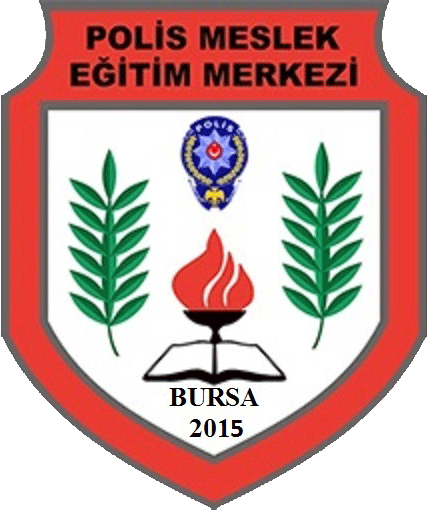 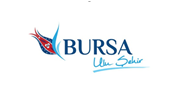 BURSA POLİS MESLEK EĞİTİM MERKEZİ MÜDÜRLÜĞÜ…. DÖNEM POMEM ÖĞRENCİ ÖZLÜK BİLGİLERİ FORMU 1. SAYFABURSA POLİS MESLEK EĞİTİM MERKEZİ MÜDÜRLÜĞÜ…. DÖNEM POMEM ÖĞRENCİ ÖZLÜK BİLGİLERİ FORMU 1. SAYFABURSA POLİS MESLEK EĞİTİM MERKEZİ MÜDÜRLÜĞÜ…. DÖNEM POMEM ÖĞRENCİ ÖZLÜK BİLGİLERİ FORMU 1. SAYFABURSA POLİS MESLEK EĞİTİM MERKEZİ MÜDÜRLÜĞÜ…. DÖNEM POMEM ÖĞRENCİ ÖZLÜK BİLGİLERİ FORMU 1. SAYFABURSA POLİS MESLEK EĞİTİM MERKEZİ MÜDÜRLÜĞÜ…. DÖNEM POMEM ÖĞRENCİ ÖZLÜK BİLGİLERİ FORMU 1. SAYFABURSA POLİS MESLEK EĞİTİM MERKEZİ MÜDÜRLÜĞÜ…. DÖNEM POMEM ÖĞRENCİ ÖZLÜK BİLGİLERİ FORMU 1. SAYFABURSA POLİS MESLEK EĞİTİM MERKEZİ MÜDÜRLÜĞÜ…. DÖNEM POMEM ÖĞRENCİ ÖZLÜK BİLGİLERİ FORMU 1. SAYFABURSA POLİS MESLEK EĞİTİM MERKEZİ MÜDÜRLÜĞÜ…. DÖNEM POMEM ÖĞRENCİ ÖZLÜK BİLGİLERİ FORMU 1. SAYFABURSA POLİS MESLEK EĞİTİM MERKEZİ MÜDÜRLÜĞÜ…. DÖNEM POMEM ÖĞRENCİ ÖZLÜK BİLGİLERİ FORMU 1. SAYFABURSA POLİS MESLEK EĞİTİM MERKEZİ MÜDÜRLÜĞÜ…. DÖNEM POMEM ÖĞRENCİ ÖZLÜK BİLGİLERİ FORMU 1. SAYFABURSA POLİS MESLEK EĞİTİM MERKEZİ MÜDÜRLÜĞÜ…. DÖNEM POMEM ÖĞRENCİ ÖZLÜK BİLGİLERİ FORMU 1. SAYFABURSA POLİS MESLEK EĞİTİM MERKEZİ MÜDÜRLÜĞÜ…. DÖNEM POMEM ÖĞRENCİ ÖZLÜK BİLGİLERİ FORMU 1. SAYFABURSA POLİS MESLEK EĞİTİM MERKEZİ MÜDÜRLÜĞÜ…. DÖNEM POMEM ÖĞRENCİ ÖZLÜK BİLGİLERİ FORMU 1. SAYFABURSA POLİS MESLEK EĞİTİM MERKEZİ MÜDÜRLÜĞÜ…. DÖNEM POMEM ÖĞRENCİ ÖZLÜK BİLGİLERİ FORMU 1. SAYFABURSA POLİS MESLEK EĞİTİM MERKEZİ MÜDÜRLÜĞÜ…. DÖNEM POMEM ÖĞRENCİ ÖZLÜK BİLGİLERİ FORMU 1. SAYFABURSA POLİS MESLEK EĞİTİM MERKEZİ MÜDÜRLÜĞÜ…. DÖNEM POMEM ÖĞRENCİ ÖZLÜK BİLGİLERİ FORMU 1. SAYFABURSA POLİS MESLEK EĞİTİM MERKEZİ MÜDÜRLÜĞÜ…. DÖNEM POMEM ÖĞRENCİ ÖZLÜK BİLGİLERİ FORMU 1. SAYFABURSA POLİS MESLEK EĞİTİM MERKEZİ MÜDÜRLÜĞÜ…. DÖNEM POMEM ÖĞRENCİ ÖZLÜK BİLGİLERİ FORMU 1. SAYFABURSA POLİS MESLEK EĞİTİM MERKEZİ MÜDÜRLÜĞÜ…. DÖNEM POMEM ÖĞRENCİ ÖZLÜK BİLGİLERİ FORMU 1. SAYFABURSA POLİS MESLEK EĞİTİM MERKEZİ MÜDÜRLÜĞÜ…. DÖNEM POMEM ÖĞRENCİ ÖZLÜK BİLGİLERİ FORMU 1. SAYFABURSA POLİS MESLEK EĞİTİM MERKEZİ MÜDÜRLÜĞÜ…. DÖNEM POMEM ÖĞRENCİ ÖZLÜK BİLGİLERİ FORMU 1. SAYFABURSA POLİS MESLEK EĞİTİM MERKEZİ MÜDÜRLÜĞÜ…. DÖNEM POMEM ÖĞRENCİ ÖZLÜK BİLGİLERİ FORMU 1. SAYFABURSA POLİS MESLEK EĞİTİM MERKEZİ MÜDÜRLÜĞÜ…. DÖNEM POMEM ÖĞRENCİ ÖZLÜK BİLGİLERİ FORMU 1. SAYFABURSA POLİS MESLEK EĞİTİM MERKEZİ MÜDÜRLÜĞÜ…. DÖNEM POMEM ÖĞRENCİ ÖZLÜK BİLGİLERİ FORMU 1. SAYFABURSA POLİS MESLEK EĞİTİM MERKEZİ MÜDÜRLÜĞÜ…. DÖNEM POMEM ÖĞRENCİ ÖZLÜK BİLGİLERİ FORMU 1. SAYFABURSA POLİS MESLEK EĞİTİM MERKEZİ MÜDÜRLÜĞÜ…. DÖNEM POMEM ÖĞRENCİ ÖZLÜK BİLGİLERİ FORMU 1. SAYFABURSA POLİS MESLEK EĞİTİM MERKEZİ MÜDÜRLÜĞÜ…. DÖNEM POMEM ÖĞRENCİ ÖZLÜK BİLGİLERİ FORMU 1. SAYFABURSA POLİS MESLEK EĞİTİM MERKEZİ MÜDÜRLÜĞÜ…. DÖNEM POMEM ÖĞRENCİ ÖZLÜK BİLGİLERİ FORMU 1. SAYFABURSA POLİS MESLEK EĞİTİM MERKEZİ MÜDÜRLÜĞÜ…. DÖNEM POMEM ÖĞRENCİ ÖZLÜK BİLGİLERİ FORMU 1. SAYFABURSA POLİS MESLEK EĞİTİM MERKEZİ MÜDÜRLÜĞÜ…. DÖNEM POMEM ÖĞRENCİ ÖZLÜK BİLGİLERİ FORMU 1. SAYFABURSA POLİS MESLEK EĞİTİM MERKEZİ MÜDÜRLÜĞÜ…. DÖNEM POMEM ÖĞRENCİ ÖZLÜK BİLGİLERİ FORMU 1. SAYFABURSA POLİS MESLEK EĞİTİM MERKEZİ MÜDÜRLÜĞÜ…. DÖNEM POMEM ÖĞRENCİ ÖZLÜK BİLGİLERİ FORMU 1. SAYFABURSA POLİS MESLEK EĞİTİM MERKEZİ MÜDÜRLÜĞÜ…. DÖNEM POMEM ÖĞRENCİ ÖZLÜK BİLGİLERİ FORMU 1. SAYFABURSA POLİS MESLEK EĞİTİM MERKEZİ MÜDÜRLÜĞÜ…. DÖNEM POMEM ÖĞRENCİ ÖZLÜK BİLGİLERİ FORMU 1. SAYFABURSA POLİS MESLEK EĞİTİM MERKEZİ MÜDÜRLÜĞÜ…. DÖNEM POMEM ÖĞRENCİ ÖZLÜK BİLGİLERİ FORMU 1. SAYFABURSA POLİS MESLEK EĞİTİM MERKEZİ MÜDÜRLÜĞÜ…. DÖNEM POMEM ÖĞRENCİ ÖZLÜK BİLGİLERİ FORMU 1. SAYFABURSA POLİS MESLEK EĞİTİM MERKEZİ MÜDÜRLÜĞÜ…. DÖNEM POMEM ÖĞRENCİ ÖZLÜK BİLGİLERİ FORMU 1. SAYFABURSA POLİS MESLEK EĞİTİM MERKEZİ MÜDÜRLÜĞÜ…. DÖNEM POMEM ÖĞRENCİ ÖZLÜK BİLGİLERİ FORMU 1. SAYFABURSA POLİS MESLEK EĞİTİM MERKEZİ MÜDÜRLÜĞÜ…. DÖNEM POMEM ÖĞRENCİ ÖZLÜK BİLGİLERİ FORMU 1. SAYFABURSA POLİS MESLEK EĞİTİM MERKEZİ MÜDÜRLÜĞÜ…. DÖNEM POMEM ÖĞRENCİ ÖZLÜK BİLGİLERİ FORMU 1. SAYFABURSA POLİS MESLEK EĞİTİM MERKEZİ MÜDÜRLÜĞÜ…. DÖNEM POMEM ÖĞRENCİ ÖZLÜK BİLGİLERİ FORMU 1. SAYFABURSA POLİS MESLEK EĞİTİM MERKEZİ MÜDÜRLÜĞÜ…. DÖNEM POMEM ÖĞRENCİ ÖZLÜK BİLGİLERİ FORMU 1. SAYFAAdı Adı Adı  Eğitim Durumu Eğitim Durumu Eğitim Durumu Eğitim Durumu Eğitim Durumu Eğitim Durumu Eğitim Durumu Eğitim DurumuSoyadıSoyadıSoyadı Ünvanı Ünvanı Ünvanı Ünvanı Ünvanı Ünvanı Ünvanı ÜnvanıSınıfıSınıfıSınıfı Hazırlık (Orta) Hazırlık (Orta) Hazırlık (Orta) Hazırlık (Orta) Hazırlık (Orta) Hazırlık (Orta) Hazırlık (Orta) Hazırlık (Orta)DoktoraDoktoraDoktoraDoktoraDoktoraDoktoraAday NoAday NoAday No Hazırlık (Lise) Hazırlık (Lise) Hazırlık (Lise) Hazırlık (Lise) Hazırlık (Lise) Hazırlık (Lise) Hazırlık (Lise) Hazırlık (Lise)Av.StajıAv.StajıAv.StajıAv.StajıAv.StajıAv.StajıOkul  NoOkul  NoOkul  No Yüksek Lisans Yüksek Lisans Yüksek Lisans Yüksek Lisans Yüksek Lisans Yüksek Lisans Yüksek Lisans Yüksek LisansMühendisMühendisMühendisMühendisMühendisMühendisKİMLİK BİLGİLERİKİMLİK BİLGİLERİKİMLİK BİLGİLERİKİMLİK BİLGİLERİKİMLİK BİLGİLERİKİMLİK BİLGİLERİKİMLİK BİLGİLERİKİMLİK BİLGİLERİKİMLİK BİLGİLERİKİMLİK BİLGİLERİKİMLİK BİLGİLERİKİMLİK BİLGİLERİKİMLİK BİLGİLERİKİMLİK BİLGİLERİKİMLİK BİLGİLERİKİMLİK BİLGİLERİKİMLİK BİLGİLERİKİMLİK BİLGİLERİKİMLİK BİLGİLERİKİMLİK BİLGİLERİKİMLİK BİLGİLERİKİMLİK BİLGİLERİKİMLİK BİLGİLERİKİMLİK BİLGİLERİKİMLİK BİLGİLERİKİMLİK BİLGİLERİKİMLİK BİLGİLERİKİMLİK BİLGİLERİKİMLİK BİLGİLERİKİMLİK BİLGİLERİKİMLİK BİLGİLERİKİMLİK BİLGİLERİKİMLİK BİLGİLERİKİMLİK BİLGİLERİKİMLİK BİLGİLERİKİMLİK BİLGİLERİKİMLİK BİLGİLERİKİMLİK BİLGİLERİKİMLİK BİLGİLERİKİMLİK BİLGİLERİKİMLİK BİLGİLERİKİMLİK BİLGİLERİKİMLİK BİLGİLERİSeriSeriSeri NO NO NO NO NOBoy Boy Boy KiloKiloKiloKilo  Kan Grubu  Kan Grubu  Kan Grubu  Kan Grubu  Kan Grubu…  RH  (    )…  RH  (    )…  RH  (    )…  RH  (    )TC Kimlik NoTC Kimlik NoTC Kimlik NoNüfusa Kayıtlı OlduğuNüfusa Kayıtlı OlduğuNüfusa Kayıtlı OlduğuNüfusa Kayıtlı OlduğuNüfusa Kayıtlı OlduğuNüfusa Kayıtlı OlduğuNüfusa Kayıtlı OlduğuNüfusa Kayıtlı OlduğuNüfusa Kayıtlı OlduğuNüfusa Kayıtlı OlduğuNüfusa Kayıtlı OlduğuNüfusa Kayıtlı OlduğuNüfusa Kayıtlı OlduğuNüfusa Kayıtlı OlduğuNüfusa Kayıtlı OlduğuNüfusa Kayıtlı OlduğuNüfusa Kayıtlı OlduğuNüfusa Kayıtlı OlduğuNüfusa Kayıtlı OlduğuNüfusa Kayıtlı OlduğuNüfusa Kayıtlı OlduğuNüfusa Kayıtlı OlduğuNüfusa Kayıtlı OlduğuNüfusa Kayıtlı OlduğuNüfusa Kayıtlı OlduğuBaba AdıBaba AdıBaba AdıİlİlİlçeİlçeİlçeİlçeMah/KöyMah/KöyMah/KöyMah/KöyAnne AdıAnne AdıAnne Adı  Cilt  CiltAile Sıra NoAile Sıra NoAile Sıra NoAile Sıra NoAile Sıra NoSıra NoSıra NoSıra NoSıra NoDoğum YeriDoğum YeriDoğum Yeri  Verildiği (İl/İlçe)  Verildiği (İl/İlçe)  Verildiği (İl/İlçe)  Verildiği (İl/İlçe)  Verildiği (İl/İlçe)  Verildiği (İl/İlçe)  Verildiği (İl/İlçe)  Verildiği (İl/İlçe) Kayıt No Kayıt No Kayıt No Kayıt NoDoğum TarihiDoğum TarihiDoğum TarihiVeriliş NedeniVeriliş NedeniVeriliş NedeniVeriliş NedeniVeriliş NedeniVeriliş NedeniVeriliş NedeniVeriliş Nedeni V.Tarihi V.Tarihi V.Tarihi V.TarihiCinsiyetiCinsiyetiCinsiyetiMedeni HaliMedeni HaliMedeni HaliMedeni HaliMedeni HaliMedeni HaliMedeni HaliMedeni HaliEski AdıEski AdıEski AdıEski SoyadıEski SoyadıEski SoyadıEski SoyadıEski SoyadıEski SoyadıEski SoyadıEski SoyadıSÜRÜCÜ BELGESİ BİLGİLERİSÜRÜCÜ BELGESİ BİLGİLERİSÜRÜCÜ BELGESİ BİLGİLERİSÜRÜCÜ BELGESİ BİLGİLERİSÜRÜCÜ BELGESİ BİLGİLERİSÜRÜCÜ BELGESİ BİLGİLERİSÜRÜCÜ BELGESİ BİLGİLERİSÜRÜCÜ BELGESİ BİLGİLERİSÜRÜCÜ BELGESİ BİLGİLERİSÜRÜCÜ BELGESİ BİLGİLERİSÜRÜCÜ BELGESİ BİLGİLERİSÜRÜCÜ BELGESİ BİLGİLERİSÜRÜCÜ BELGESİ BİLGİLERİSÜRÜCÜ BELGESİ BİLGİLERİSÜRÜCÜ BELGESİ BİLGİLERİSÜRÜCÜ BELGESİ BİLGİLERİSÜRÜCÜ BELGESİ BİLGİLERİSÜRÜCÜ BELGESİ BİLGİLERİSÜRÜCÜ BELGESİ BİLGİLERİSÜRÜCÜ BELGESİ BİLGİLERİSÜRÜCÜ BELGESİ BİLGİLERİSÜRÜCÜ BELGESİ BİLGİLERİSÜRÜCÜ BELGESİ BİLGİLERİSÜRÜCÜ BELGESİ BİLGİLERİSÜRÜCÜ BELGESİ BİLGİLERİSÜRÜCÜ BELGESİ BİLGİLERİSÜRÜCÜ BELGESİ BİLGİLERİSÜRÜCÜ BELGESİ BİLGİLERİSÜRÜCÜ BELGESİ BİLGİLERİSÜRÜCÜ BELGESİ BİLGİLERİSÜRÜCÜ BELGESİ BİLGİLERİSÜRÜCÜ BELGESİ BİLGİLERİSÜRÜCÜ BELGESİ BİLGİLERİSÜRÜCÜ BELGESİ BİLGİLERİSÜRÜCÜ BELGESİ BİLGİLERİSÜRÜCÜ BELGESİ BİLGİLERİSÜRÜCÜ BELGESİ BİLGİLERİSÜRÜCÜ BELGESİ BİLGİLERİSÜRÜCÜ BELGESİ BİLGİLERİSÜRÜCÜ BELGESİ BİLGİLERİSÜRÜCÜ BELGESİ BİLGİLERİSÜRÜCÜ BELGESİ BİLGİLERİSÜRÜCÜ BELGESİ BİLGİLERİSınıfıSınıfıSınıfıBelge NoBelge NoBelge NoBelge NoBelge NoBelge NoBelge NoBelge No Veriliş Tarihi Veriliş Tarihi Veriliş TarihiVerildiği Yer Verildiği Yer Verildiği Yer Verildiği Yer Verildiği Yer Verildiği Yer Verildiği Yer Verildiği Yer ASKERLİK BİLGİLERİASKERLİK BİLGİLERİASKERLİK BİLGİLERİASKERLİK BİLGİLERİASKERLİK BİLGİLERİASKERLİK BİLGİLERİASKERLİK BİLGİLERİASKERLİK BİLGİLERİASKERLİK BİLGİLERİASKERLİK BİLGİLERİASKERLİK BİLGİLERİASKERLİK BİLGİLERİASKERLİK BİLGİLERİASKERLİK BİLGİLERİASKERLİK BİLGİLERİASKERLİK BİLGİLERİASKERLİK BİLGİLERİASKERLİK BİLGİLERİASKERLİK BİLGİLERİASKERLİK BİLGİLERİASKERLİK BİLGİLERİASKERLİK BİLGİLERİASKERLİK BİLGİLERİASKERLİK BİLGİLERİASKERLİK BİLGİLERİASKERLİK BİLGİLERİASKERLİK BİLGİLERİASKERLİK BİLGİLERİASKERLİK BİLGİLERİASKERLİK BİLGİLERİASKERLİK BİLGİLERİASKERLİK BİLGİLERİASKERLİK BİLGİLERİASKERLİK BİLGİLERİASKERLİK BİLGİLERİASKERLİK BİLGİLERİASKERLİK BİLGİLERİASKERLİK BİLGİLERİASKERLİK BİLGİLERİASKERLİK BİLGİLERİASKERLİK BİLGİLERİASKERLİK BİLGİLERİASKERLİK BİLGİLERİAskerlik Şubesi Askerlik Şubesi Askerlik Şubesi Askerlik Şubesi Askerlik Yaptığı YerAskerlik Yaptığı YerAskerlik Yaptığı YerAskerlik Yaptığı YerAskerlik Yaptığı YerAskerlik Yaptığı YerAskerlik Yaptığı YerAskerlik Yaptığı YerAskerlik Yaptığı YerAskerlik Yaptığı YerAskerlik Yaptığı YerAskerlik Yaptığı YerAskerlik Yaptığı YerAskerlik Yaptığı YerAskerlik Yaptığı YerAskerlik Yaptığı YerAskerlik Yaptığı YerAskerlik Yaptığı YerAskerlik Yaptığı YerAskerlik Yaptığı YerAskerlik Yaptığı YerAskerlik Yaptığı YerAskerlik Yaptığı YerAskerlik Yaptığı YerAskerlik TürüAskerlik TürüAskerlik TürüAskerlik TürüİlİlİlİlçeİlçeİlçeİlçeİlçeİlçeDönemiDönemiDönemiDönemiAskerlik BirliğiAskerlik BirliğiAskerlik BirliğiAskerlik BirliğiAskerlik BirliğiAskerlik BirliğiAskerlik BirliğiAskerlik BirliğiSevk TarihiSevk TarihiSevk TarihiSevk TarihiTerhis TarihiTerhis TarihiTerhis TarihiTerhis TarihiTerhis TarihiTerhis TarihiTerhis TarihiTerhis TarihiAskerlik SınıfıAskerlik SınıfıAskerlik SınıfıAskerlik SınıfıAskerlik SınıfıAskerlik SınıfıAskerlik SınıfıAskerlik SınıfıYedek Subay Mezuniyet TarihiYedek Subay Mezuniyet TarihiYedek Subay Mezuniyet TarihiYedek Subay Mezuniyet TarihiYedek Subay Mezuniyet TarihiYedek Subay Mezuniyet TarihiYedek Subay Mezuniyet TarihiYedek Subay Mezuniyet TarihiYedek Subay Mezuniyet TarihiYedek Subay Mezuniyet TarihiYedek Subay Mezuniyet TarihiRütbesiRütbesiRütbesiRütbesiRütbesiRütbesiRütbesiRütbesiEŞ BİLGİLERİEŞ BİLGİLERİEŞ BİLGİLERİEŞ BİLGİLERİEŞ BİLGİLERİEŞ BİLGİLERİEŞ BİLGİLERİEŞ BİLGİLERİEŞ BİLGİLERİEŞ BİLGİLERİEŞ BİLGİLERİEŞ BİLGİLERİEŞ BİLGİLERİEŞ BİLGİLERİEŞ BİLGİLERİEŞ BİLGİLERİEŞ BİLGİLERİEŞ BİLGİLERİEŞ BİLGİLERİEŞ BİLGİLERİEŞ BİLGİLERİEŞ BİLGİLERİEŞ BİLGİLERİEŞ BİLGİLERİEŞ BİLGİLERİEŞ BİLGİLERİEŞ BİLGİLERİEŞ BİLGİLERİEŞ BİLGİLERİEŞ BİLGİLERİEŞ BİLGİLERİEŞ BİLGİLERİEŞ BİLGİLERİEŞ BİLGİLERİEŞ BİLGİLERİEŞ BİLGİLERİEŞ BİLGİLERİEŞ BİLGİLERİEŞ BİLGİLERİEŞ BİLGİLERİEŞ BİLGİLERİEŞ BİLGİLERİEŞ BİLGİLERİAdıAdıAdıAdıAdıTC. Kimlik noTC. Kimlik noTC. Kimlik noTC. Kimlik noTC. Kimlik noTC. Kimlik noTC. Kimlik noTC. Kimlik noTC. Kimlik noTC. Kimlik noTC. Kimlik noTC. Kimlik noTC. Kimlik noSoyadıSoyadıSoyadıSoyadıSoyadıEvlilik TarihiEvlilik TarihiEvlilik TarihiEvlilik TarihiEvlilik TarihiEvlilik TarihiEvlilik TarihiEvlilik TarihiEvlilik TarihiEvlilik TarihiEvlilik TarihiEvlilik TarihiEvlilik TarihiEski soyadıEski soyadıEski soyadıEski soyadıEski soyadıBoşanma TarihiBoşanma TarihiBoşanma TarihiBoşanma TarihiBoşanma TarihiBoşanma TarihiBoşanma TarihiBoşanma TarihiBoşanma TarihiBoşanma TarihiBoşanma TarihiBoşanma TarihiBoşanma TarihiDoğum yeriDoğum yeriDoğum yeriDoğum yeriDoğum yeriCocuk SayısıCocuk SayısıCocuk SayısıCocuk SayısıCocuk SayısıCocuk SayısıCocuk SayısıCocuk SayısıCocuk SayısıCocuk SayısıCocuk SayısıCocuk SayısıCocuk SayısıDoğum tarihiDoğum tarihiDoğum tarihiDoğum tarihiDoğum tarihiEşi Çalışıyor muEşi Çalışıyor muEşi Çalışıyor muEşi Çalışıyor muEşi Çalışıyor muEşi Çalışıyor muEşi Çalışıyor muEşi Çalışıyor muEşi Çalışıyor muEşi Çalışıyor muEşi Çalışıyor muEşi Çalışıyor muEşi Çalışıyor muNüf.kayıtlı ol.yerNüf.kayıtlı ol.yerNüf.kayıtlı ol.yerNüf.kayıtlı ol.yerNüf.kayıtlı ol.yerEmniyet Mensubu muEmniyet Mensubu muEmniyet Mensubu muEmniyet Mensubu muEmniyet Mensubu muEmniyet Mensubu muEmniyet Mensubu muEmniyet Mensubu muEmniyet Mensubu muEmniyet Mensubu muEmniyet Mensubu muEmniyet Mensubu muEmniyet Mensubu muEski nüf.kay.ol.yerEski nüf.kay.ol.yerEski nüf.kay.ol.yerEski nüf.kay.ol.yerEski nüf.kay.ol.yerKurumuKurumuKurumuKurumuKurumuKurumuKurumuKurumuKurumuKurumuKurumuKurumuKurumuSicil noSicil noSicil noSicil noSicil noSicil noSicil noSicil noSicil noSicil noSicil noSicil noSicil noOKUL BİLGİLERİOKUL BİLGİLERİOKUL BİLGİLERİOKUL BİLGİLERİOKUL BİLGİLERİOKUL BİLGİLERİOKUL BİLGİLERİOKUL BİLGİLERİOKUL BİLGİLERİOKUL BİLGİLERİOKUL BİLGİLERİOKUL BİLGİLERİOKUL BİLGİLERİOKUL BİLGİLERİOKUL BİLGİLERİOKUL BİLGİLERİOKUL BİLGİLERİOKUL BİLGİLERİOKUL BİLGİLERİOKUL BİLGİLERİOKUL BİLGİLERİOKUL BİLGİLERİOKUL BİLGİLERİOKUL BİLGİLERİOKUL BİLGİLERİOKUL BİLGİLERİOKUL BİLGİLERİOKUL BİLGİLERİOKUL BİLGİLERİOKUL BİLGİLERİOKUL BİLGİLERİOKUL BİLGİLERİOKUL BİLGİLERİOKUL BİLGİLERİOKUL BİLGİLERİOKUL BİLGİLERİOKUL BİLGİLERİOKUL BİLGİLERİOKUL BİLGİLERİOKUL BİLGİLERİOKUL BİLGİLERİOKUL BİLGİLERİOKUL BİLGİLERİMEZUN OLDUĞU ÜNİVERSİTENİN MEZUN OLDUĞU ÜNİVERSİTENİN MEZUN OLDUĞU ÜNİVERSİTENİN MEZUN OLDUĞU ÜNİVERSİTENİN MEZUN OLDUĞU ÜNİVERSİTENİN MEZUN OLDUĞU ÜNİVERSİTENİN MEZUN OLDUĞU ÜNİVERSİTENİN MEZUN OLDUĞU ÜNİVERSİTENİN MEZUN OLDUĞU ÜNİVERSİTENİN MEZUN OLDUĞU ÜNİVERSİTENİN MEZUN OLDUĞU ÜNİVERSİTENİN MEZUN OLDUĞU ÜNİVERSİTENİN MEZUN OLDUĞU ÜNİVERSİTENİN MEZUN OLDUĞU ÜNİVERSİTENİN MEZUN OLDUĞU ÜNİVERSİTENİN MEZUN OLDUĞU ÜNİVERSİTENİN MEZUN OLDUĞU ÜNİVERSİTENİN MEZUN OLDUĞU ÜNİVERSİTENİN MEZUN OLDUĞU ÜNİVERSİTENİN MEZUN OLDUĞU ÜNİVERSİTENİN MEZUN OLDUĞU ÜNİVERSİTENİN MEZUN OLDUĞU ÜNİVERSİTENİN MEZUN OLDUĞU ÜNİVERSİTENİN MEZUN OLDUĞU ÜNİVERSİTENİN MEZUN OLDUĞU ÜNİVERSİTENİN MEZUN OLDUĞU ÜNİVERSİTENİN MEZUN OLDUĞU ÜNİVERSİTENİN MEZUN OLDUĞU ÜNİVERSİTENİN MEZUN OLDUĞU ÜNİVERSİTENİN MEZUN OLDUĞU ÜNİVERSİTENİN MEZUN OLDUĞU ÜNİVERSİTENİN MEZUN OLDUĞU ÜNİVERSİTENİN MEZUN OLDUĞU ÜNİVERSİTENİN MEZUN OLDUĞU ÜNİVERSİTENİN MEZUN OLDUĞU ÜNİVERSİTENİN MEZUN OLDUĞU ÜNİVERSİTENİN MEZUN OLDUĞU ÜNİVERSİTENİN MEZUN OLDUĞU ÜNİVERSİTENİN MEZUN OLDUĞU ÜNİVERSİTENİN MEZUN OLDUĞU ÜNİVERSİTENİN MEZUN OLDUĞU ÜNİVERSİTENİN MEZUN OLDUĞU ÜNİVERSİTENİN MEZUN OLDUĞU ÜNİVERSİTENİN Üniversite AdıÜniversite AdıÜniversite AdıÜniversite AdıÜniversite AdıBulunduğu İl İlçeBulunduğu İl İlçeBulunduğu İl İlçeBulunduğu İl İlçeBulunduğu İl İlçeBulunduğu İl İlçeBulunduğu İl İlçeBulunduğu İl İlçeBulunduğu İl İlçeBulunduğu İl İlçeBulunduğu İl İlçeBulunduğu İl İlçeBulunduğu İl İlçeFakültesiFakültesiFakültesiFakültesiFakültesiMezuniyet TarihiMezuniyet TarihiMezuniyet TarihiMezuniyet TarihiMezuniyet TarihiMezuniyet TarihiMezuniyet TarihiMezuniyet TarihiMezuniyet TarihiMezuniyet TarihiMezuniyet TarihiMezuniyet TarihiMezuniyet TarihiBölümüBölümüBölümüBölümüBölümüDiploma TarihiDiploma TarihiDiploma TarihiDiploma TarihiDiploma TarihiDiploma TarihiDiploma TarihiDiploma TarihiDiploma TarihiDiploma TarihiDiploma TarihiDiploma TarihiDiploma TarihiÖğrenim SüresiÖğrenim SüresiÖğrenim SüresiÖğrenim SüresiÖğrenim SüresiDiploma NotuDiploma NotuDiploma NotuDiploma NotuDiploma NotuDiploma NotuDiploma NotuDiploma NotuDiploma NotuDiploma NotuDiploma NotuDiploma NotuDiploma NotuHazırlık DurumuHazırlık DurumuHazırlık DurumuHazırlık DurumuHazırlık DurumuEvetEvetEvetEvetHayırHayırHayırDiploma NoDiploma NoDiploma NoDiploma NoDiploma NoDiploma NoDiploma NoDiploma NoDiploma NoDiploma NoDiploma NoDiploma NoDiploma NoMEZUN OLD. LİSE ADIMEZUN OLD. LİSE ADIMEZUN OLD. LİSE ADIMEZUN OLD. LİSE ADIMEZUN OLD. LİSE ADILise Başlangıç TarihiLise Başlangıç TarihiLise Başlangıç TarihiLise Başlangıç TarihiLise Başlangıç TarihiLise Başlangıç TarihiLise Başlangıç TarihiLise Başlangıç TarihiLise Başlangıç TarihiLise Başlangıç TarihiLise Başlangıç TarihiLise Başlangıç TarihiLise Başlangıç TarihiLise türü Lise türü Lise türü Lise türü Lise türü Lise Bitiş TarihiLise Bitiş TarihiLise Bitiş TarihiLise Bitiş TarihiLise Bitiş TarihiLise Bitiş TarihiLise Bitiş TarihiLise Bitiş TarihiLise Bitiş TarihiLise Bitiş TarihiLise Bitiş TarihiLise Bitiş TarihiLise Bitiş TarihiÖğrenim gör.prog.Öğrenim gör.prog.Öğrenim gör.prog.Öğrenim gör.prog.Öğrenim gör.prog.Lise Hazırlık DurumuLise Hazırlık DurumuLise Hazırlık DurumuLise Hazırlık DurumuLise Hazırlık DurumuLise Hazırlık DurumuLise Hazırlık DurumuLise Hazırlık DurumuLise Hazırlık DurumuLise Hazırlık DurumuLise Hazırlık DurumuLise Hazırlık DurumuLise Hazırlık DurumuEvetEvetEvetEvetHayırHayırHayırHayırLise süresiLise süresiLise süresiLise süresiLise süresiOrta Okul HazırlıkOrta Okul HazırlıkOrta Okul HazırlıkOrta Okul HazırlıkOrta Okul HazırlıkOrta Okul HazırlıkOrta Okul HazırlıkOrta Okul HazırlıkOrta Okul HazırlıkOrta Okul HazırlıkOrta Okul HazırlıkOrta Okul HazırlıkOrta Okul HazırlıkEvetEvetEvetEvetHayırHayırHayırHayırYABANCI DİL BİLGİSİYABANCI DİL BİLGİSİYABANCI DİL BİLGİSİYABANCI DİL BİLGİSİYABANCI DİL BİLGİSİYABANCI DİL BİLGİSİYABANCI DİL BİLGİSİYABANCI DİL BİLGİSİYABANCI DİL BİLGİSİYABANCI DİL BİLGİSİYABANCI DİL BİLGİSİYABANCI DİL BİLGİSİYABANCI DİL BİLGİSİYABANCI DİL BİLGİSİYABANCI DİL BİLGİSİYABANCI DİL BİLGİSİYABANCI DİL BİLGİSİYABANCI DİL BİLGİSİYABANCI DİL BİLGİSİYABANCI DİL BİLGİSİYABANCI DİL BİLGİSİYABANCI DİL BİLGİSİYABANCI DİL BİLGİSİYABANCI DİL BİLGİSİYABANCI DİL BİLGİSİYABANCI DİL BİLGİSİYABANCI DİL BİLGİSİYABANCI DİL BİLGİSİYABANCI DİL BİLGİSİYABANCI DİL BİLGİSİYABANCI DİL BİLGİSİYABANCI DİL BİLGİSİYABANCI DİL BİLGİSİYABANCI DİL BİLGİSİYABANCI DİL BİLGİSİYABANCI DİL BİLGİSİYABANCI DİL BİLGİSİYABANCI DİL BİLGİSİYABANCI DİL BİLGİSİYABANCI DİL BİLGİSİYABANCI DİL BİLGİSİYABANCI DİL BİLGİSİYABANCI DİL BİLGİSİ1. Yabancı Dİlİ1. Yabancı Dİlİ1. Yabancı Dİlİ1. Yabancı Dİlİ1. Yabancı DİlİSınav TarihiSınav TarihiSınav TarihiSınav TarihiSınav TarihiSınav TarihiSınav TarihiSınav TarihiSınav TarihiSınav TarihiSınav TarihiSınav TarihiSınav Tarihi1. Yabancı Dil Sınavı1. Yabancı Dil Sınavı1. Yabancı Dil Sınavı1. Yabancı Dil Sınavı1. Yabancı Dil SınavıSınavda Aldığı PuanSınavda Aldığı PuanSınavda Aldığı PuanSınavda Aldığı PuanSınavda Aldığı PuanSınavda Aldığı PuanSınavda Aldığı PuanSınavda Aldığı PuanSınavda Aldığı PuanSınavda Aldığı PuanSınavda Aldığı PuanSınavda Aldığı PuanSınavda Aldığı Puan2. Yabancı Dili2. Yabancı Dili2. Yabancı Dili2. Yabancı Dili2. Yabancı Dili2. Yabancı Dil Sınavı2. Yabancı Dil Sınavı2. Yabancı Dil Sınavı2. Yabancı Dil Sınavı2. Yabancı Dil SınavıİKAMET BİLGİLERİİKAMET BİLGİLERİİKAMET BİLGİLERİİKAMET BİLGİLERİİKAMET BİLGİLERİİKAMET BİLGİLERİİKAMET BİLGİLERİİKAMET BİLGİLERİİKAMET BİLGİLERİİKAMET BİLGİLERİİKAMET BİLGİLERİİKAMET BİLGİLERİİKAMET BİLGİLERİİKAMET BİLGİLERİİKAMET BİLGİLERİİKAMET BİLGİLERİİKAMET BİLGİLERİİKAMET BİLGİLERİİKAMET BİLGİLERİİKAMET BİLGİLERİİKAMET BİLGİLERİİKAMET BİLGİLERİİKAMET BİLGİLERİİKAMET BİLGİLERİİKAMET BİLGİLERİİKAMET BİLGİLERİİKAMET BİLGİLERİİKAMET BİLGİLERİİKAMET BİLGİLERİİKAMET BİLGİLERİİKAMET BİLGİLERİİKAMET BİLGİLERİİKAMET BİLGİLERİİKAMET BİLGİLERİİKAMET BİLGİLERİİKAMET BİLGİLERİİKAMET BİLGİLERİİKAMET BİLGİLERİİKAMET BİLGİLERİİKAMET BİLGİLERİİKAMET BİLGİLERİİKAMET BİLGİLERİİKAMET BİLGİLERİKENDİSİNE AİT MEVCUT İKAMET BİLGİLERİKENDİSİNE AİT MEVCUT İKAMET BİLGİLERİKENDİSİNE AİT MEVCUT İKAMET BİLGİLERİKENDİSİNE AİT MEVCUT İKAMET BİLGİLERİKENDİSİNE AİT MEVCUT İKAMET BİLGİLERİKENDİSİNE AİT MEVCUT İKAMET BİLGİLERİKENDİSİNE AİT MEVCUT İKAMET BİLGİLERİKENDİSİNE AİT MEVCUT İKAMET BİLGİLERİKENDİSİNE AİT MEVCUT İKAMET BİLGİLERİKENDİSİNE AİT MEVCUT İKAMET BİLGİLERİKENDİSİNE AİT MEVCUT İKAMET BİLGİLERİKENDİSİNE AİT MEVCUT İKAMET BİLGİLERİKENDİSİNE AİT MEVCUT İKAMET BİLGİLERİKENDİSİNE AİT MEVCUT İKAMET BİLGİLERİKENDİSİNE AİT MEVCUT İKAMET BİLGİLERİKENDİSİNE AİT MEVCUT İKAMET BİLGİLERİKENDİSİNE AİT MEVCUT İKAMET BİLGİLERİKENDİSİNE AİT MEVCUT İKAMET BİLGİLERİKENDİSİNE AİT MEVCUT İKAMET BİLGİLERİ1.DERECE YAKINININ İKAMET BİLGİLERİ1.DERECE YAKINININ İKAMET BİLGİLERİ1.DERECE YAKINININ İKAMET BİLGİLERİ1.DERECE YAKINININ İKAMET BİLGİLERİ1.DERECE YAKINININ İKAMET BİLGİLERİ1.DERECE YAKINININ İKAMET BİLGİLERİ1.DERECE YAKINININ İKAMET BİLGİLERİ1.DERECE YAKINININ İKAMET BİLGİLERİ1.DERECE YAKINININ İKAMET BİLGİLERİ1.DERECE YAKINININ İKAMET BİLGİLERİ1.DERECE YAKINININ İKAMET BİLGİLERİ1.DERECE YAKINININ İKAMET BİLGİLERİ1.DERECE YAKINININ İKAMET BİLGİLERİ1.DERECE YAKINININ İKAMET BİLGİLERİ1.DERECE YAKINININ İKAMET BİLGİLERİ1.DERECE YAKINININ İKAMET BİLGİLERİ1.DERECE YAKINININ İKAMET BİLGİLERİ1.DERECE YAKINININ İKAMET BİLGİLERİ1.DERECE YAKINININ İKAMET BİLGİLERİ1.DERECE YAKINININ İKAMET BİLGİLERİ1.DERECE YAKINININ İKAMET BİLGİLERİ1.DERECE YAKINININ İKAMET BİLGİLERİ1.DERECE YAKINININ İKAMET BİLGİLERİ1.DERECE YAKINININ İKAMET BİLGİLERİİkamet İliİkamet İliİkamet İliİkamet İliİkamet İliİkamet İliYakınlık DerecesiYakınlık DerecesiYakınlık DerecesiYakınlık DerecesiYakınlık DerecesiYakınlık DerecesiYakınlık DerecesiYakınlık DerecesiYakınlık DerecesiYakınlık Derecesiİkamet İlçesiİkamet İlçesiİkamet İlçesiİkamet İlçesiİkamet İlçesiİkamet İlçesiİkamet İli/İlçesiİkamet İli/İlçesiİkamet İli/İlçesiİkamet İli/İlçesiİkamet İli/İlçesiİkamet İli/İlçesiİkamet İli/İlçesiİkamet İli/İlçesiİkamet İli/İlçesiİkamet İli/İlçesiİkamet Adresiİkamet Adresiİkamet Adresiİkamet Adresiİkamet Adresiİkamet Adresiİkamet Adresiİkamet Adresiİkamet Adresiİkamet Adresiİkamet Adresiİkamet Adresiİkamet Adresiİkamet Adresiİkamet Adresiİkamet AdresiTelefonTelefonCep TelefonuCep TelefonuCep TelefonuCep TelefonuCep TelefonuCep TelefonuCep TelefonuTelefonTelefonTelefonTelefonCep TelefonuCep TelefonuCep TelefonuCep TelefonuCep TelefonuCep TelefonuCep TelefonuCep TelefonuCep TelefonuBURSA POLİS MESLEK EĞİTİM MERKEZİ MÜDÜRLÜĞÜ…. DÖNEM POMEM ÖĞRENCİ ÖZLÜK BİLGİLERİ FORMU 2. SAYFABURSA POLİS MESLEK EĞİTİM MERKEZİ MÜDÜRLÜĞÜ…. DÖNEM POMEM ÖĞRENCİ ÖZLÜK BİLGİLERİ FORMU 2. SAYFABURSA POLİS MESLEK EĞİTİM MERKEZİ MÜDÜRLÜĞÜ…. DÖNEM POMEM ÖĞRENCİ ÖZLÜK BİLGİLERİ FORMU 2. SAYFABURSA POLİS MESLEK EĞİTİM MERKEZİ MÜDÜRLÜĞÜ…. DÖNEM POMEM ÖĞRENCİ ÖZLÜK BİLGİLERİ FORMU 2. SAYFABURSA POLİS MESLEK EĞİTİM MERKEZİ MÜDÜRLÜĞÜ…. DÖNEM POMEM ÖĞRENCİ ÖZLÜK BİLGİLERİ FORMU 2. SAYFABURSA POLİS MESLEK EĞİTİM MERKEZİ MÜDÜRLÜĞÜ…. DÖNEM POMEM ÖĞRENCİ ÖZLÜK BİLGİLERİ FORMU 2. SAYFABURSA POLİS MESLEK EĞİTİM MERKEZİ MÜDÜRLÜĞÜ…. DÖNEM POMEM ÖĞRENCİ ÖZLÜK BİLGİLERİ FORMU 2. SAYFABURSA POLİS MESLEK EĞİTİM MERKEZİ MÜDÜRLÜĞÜ…. DÖNEM POMEM ÖĞRENCİ ÖZLÜK BİLGİLERİ FORMU 2. SAYFABURSA POLİS MESLEK EĞİTİM MERKEZİ MÜDÜRLÜĞÜ…. DÖNEM POMEM ÖĞRENCİ ÖZLÜK BİLGİLERİ FORMU 2. SAYFABURSA POLİS MESLEK EĞİTİM MERKEZİ MÜDÜRLÜĞÜ…. DÖNEM POMEM ÖĞRENCİ ÖZLÜK BİLGİLERİ FORMU 2. SAYFABURSA POLİS MESLEK EĞİTİM MERKEZİ MÜDÜRLÜĞÜ…. DÖNEM POMEM ÖĞRENCİ ÖZLÜK BİLGİLERİ FORMU 2. SAYFABURSA POLİS MESLEK EĞİTİM MERKEZİ MÜDÜRLÜĞÜ…. DÖNEM POMEM ÖĞRENCİ ÖZLÜK BİLGİLERİ FORMU 2. SAYFABURSA POLİS MESLEK EĞİTİM MERKEZİ MÜDÜRLÜĞÜ…. DÖNEM POMEM ÖĞRENCİ ÖZLÜK BİLGİLERİ FORMU 2. SAYFABURSA POLİS MESLEK EĞİTİM MERKEZİ MÜDÜRLÜĞÜ…. DÖNEM POMEM ÖĞRENCİ ÖZLÜK BİLGİLERİ FORMU 2. SAYFABURSA POLİS MESLEK EĞİTİM MERKEZİ MÜDÜRLÜĞÜ…. DÖNEM POMEM ÖĞRENCİ ÖZLÜK BİLGİLERİ FORMU 2. SAYFABURSA POLİS MESLEK EĞİTİM MERKEZİ MÜDÜRLÜĞÜ…. DÖNEM POMEM ÖĞRENCİ ÖZLÜK BİLGİLERİ FORMU 2. SAYFABURSA POLİS MESLEK EĞİTİM MERKEZİ MÜDÜRLÜĞÜ…. DÖNEM POMEM ÖĞRENCİ ÖZLÜK BİLGİLERİ FORMU 2. SAYFABURSA POLİS MESLEK EĞİTİM MERKEZİ MÜDÜRLÜĞÜ…. DÖNEM POMEM ÖĞRENCİ ÖZLÜK BİLGİLERİ FORMU 2. SAYFABURSA POLİS MESLEK EĞİTİM MERKEZİ MÜDÜRLÜĞÜ…. DÖNEM POMEM ÖĞRENCİ ÖZLÜK BİLGİLERİ FORMU 2. SAYFABURSA POLİS MESLEK EĞİTİM MERKEZİ MÜDÜRLÜĞÜ…. DÖNEM POMEM ÖĞRENCİ ÖZLÜK BİLGİLERİ FORMU 2. SAYFABURSA POLİS MESLEK EĞİTİM MERKEZİ MÜDÜRLÜĞÜ…. DÖNEM POMEM ÖĞRENCİ ÖZLÜK BİLGİLERİ FORMU 2. SAYFABURSA POLİS MESLEK EĞİTİM MERKEZİ MÜDÜRLÜĞÜ…. DÖNEM POMEM ÖĞRENCİ ÖZLÜK BİLGİLERİ FORMU 2. SAYFABURSA POLİS MESLEK EĞİTİM MERKEZİ MÜDÜRLÜĞÜ…. DÖNEM POMEM ÖĞRENCİ ÖZLÜK BİLGİLERİ FORMU 2. SAYFABURSA POLİS MESLEK EĞİTİM MERKEZİ MÜDÜRLÜĞÜ…. DÖNEM POMEM ÖĞRENCİ ÖZLÜK BİLGİLERİ FORMU 2. SAYFABURSA POLİS MESLEK EĞİTİM MERKEZİ MÜDÜRLÜĞÜ…. DÖNEM POMEM ÖĞRENCİ ÖZLÜK BİLGİLERİ FORMU 2. SAYFABURSA POLİS MESLEK EĞİTİM MERKEZİ MÜDÜRLÜĞÜ…. DÖNEM POMEM ÖĞRENCİ ÖZLÜK BİLGİLERİ FORMU 2. SAYFABURSA POLİS MESLEK EĞİTİM MERKEZİ MÜDÜRLÜĞÜ…. DÖNEM POMEM ÖĞRENCİ ÖZLÜK BİLGİLERİ FORMU 2. SAYFABURSA POLİS MESLEK EĞİTİM MERKEZİ MÜDÜRLÜĞÜ…. DÖNEM POMEM ÖĞRENCİ ÖZLÜK BİLGİLERİ FORMU 2. SAYFABURSA POLİS MESLEK EĞİTİM MERKEZİ MÜDÜRLÜĞÜ…. DÖNEM POMEM ÖĞRENCİ ÖZLÜK BİLGİLERİ FORMU 2. SAYFABURSA POLİS MESLEK EĞİTİM MERKEZİ MÜDÜRLÜĞÜ…. DÖNEM POMEM ÖĞRENCİ ÖZLÜK BİLGİLERİ FORMU 2. SAYFABURSA POLİS MESLEK EĞİTİM MERKEZİ MÜDÜRLÜĞÜ…. DÖNEM POMEM ÖĞRENCİ ÖZLÜK BİLGİLERİ FORMU 2. SAYFABURSA POLİS MESLEK EĞİTİM MERKEZİ MÜDÜRLÜĞÜ…. DÖNEM POMEM ÖĞRENCİ ÖZLÜK BİLGİLERİ FORMU 2. SAYFABURSA POLİS MESLEK EĞİTİM MERKEZİ MÜDÜRLÜĞÜ…. DÖNEM POMEM ÖĞRENCİ ÖZLÜK BİLGİLERİ FORMU 2. SAYFABURSA POLİS MESLEK EĞİTİM MERKEZİ MÜDÜRLÜĞÜ…. DÖNEM POMEM ÖĞRENCİ ÖZLÜK BİLGİLERİ FORMU 2. SAYFABURSA POLİS MESLEK EĞİTİM MERKEZİ MÜDÜRLÜĞÜ…. DÖNEM POMEM ÖĞRENCİ ÖZLÜK BİLGİLERİ FORMU 2. SAYFABURSA POLİS MESLEK EĞİTİM MERKEZİ MÜDÜRLÜĞÜ…. DÖNEM POMEM ÖĞRENCİ ÖZLÜK BİLGİLERİ FORMU 2. SAYFABURSA POLİS MESLEK EĞİTİM MERKEZİ MÜDÜRLÜĞÜ…. DÖNEM POMEM ÖĞRENCİ ÖZLÜK BİLGİLERİ FORMU 2. SAYFABURSA POLİS MESLEK EĞİTİM MERKEZİ MÜDÜRLÜĞÜ…. DÖNEM POMEM ÖĞRENCİ ÖZLÜK BİLGİLERİ FORMU 2. SAYFABURSA POLİS MESLEK EĞİTİM MERKEZİ MÜDÜRLÜĞÜ…. DÖNEM POMEM ÖĞRENCİ ÖZLÜK BİLGİLERİ FORMU 2. SAYFABURSA POLİS MESLEK EĞİTİM MERKEZİ MÜDÜRLÜĞÜ…. DÖNEM POMEM ÖĞRENCİ ÖZLÜK BİLGİLERİ FORMU 2. SAYFABURSA POLİS MESLEK EĞİTİM MERKEZİ MÜDÜRLÜĞÜ…. DÖNEM POMEM ÖĞRENCİ ÖZLÜK BİLGİLERİ FORMU 2. SAYFABURSA POLİS MESLEK EĞİTİM MERKEZİ MÜDÜRLÜĞÜ…. DÖNEM POMEM ÖĞRENCİ ÖZLÜK BİLGİLERİ FORMU 2. SAYFABURSA POLİS MESLEK EĞİTİM MERKEZİ MÜDÜRLÜĞÜ…. DÖNEM POMEM ÖĞRENCİ ÖZLÜK BİLGİLERİ FORMU 2. SAYFAAİLE BİLGİLERİAİLE BİLGİLERİAİLE BİLGİLERİAİLE BİLGİLERİAİLE BİLGİLERİAİLE BİLGİLERİAİLE BİLGİLERİAİLE BİLGİLERİAİLE BİLGİLERİAİLE BİLGİLERİAİLE BİLGİLERİAİLE BİLGİLERİAİLE BİLGİLERİAİLE BİLGİLERİAİLE BİLGİLERİAİLE BİLGİLERİAİLE BİLGİLERİAİLE BİLGİLERİAİLE BİLGİLERİAİLE BİLGİLERİAİLE BİLGİLERİAİLE BİLGİLERİAİLE BİLGİLERİAİLE BİLGİLERİAİLE BİLGİLERİAİLE BİLGİLERİAİLE BİLGİLERİAİLE BİLGİLERİAİLE BİLGİLERİAİLE BİLGİLERİAİLE BİLGİLERİAİLE BİLGİLERİAİLE BİLGİLERİAİLE BİLGİLERİAİLE BİLGİLERİAİLE BİLGİLERİAİLE BİLGİLERİAİLE BİLGİLERİAİLE BİLGİLERİAİLE BİLGİLERİAİLE BİLGİLERİAİLE BİLGİLERİAİLE BİLGİLERİBABABABABABABABABABABABABABABABABABABABABABABABABABABABABABABABABABABABABABAANNEANNEANNEANNEANNEANNEANNEANNEANNEANNEANNEANNEANNEANNEANNEANNEANNEANNEANNEANNEANNEANNEANNEANNEAdıAdıAdıAdıAdıAdıAdıAdıAdıAdıAdıAdıAdıAdıAdıAdıAdıAdıAdıAdıAdıSoyadıSoyadıSoyadıSoyadıSoyadıSoyadıSoyadıSoyadıSoyadıSoyadıSoyadıSoyadıSoyadıSoyadıSoyadıSoyadıSoyadıSoyadıSoyadıSoyadıSoyadıDoğum Yeri ve TarihiDoğum Yeri ve TarihiDoğum Yeri ve TarihiDoğum Yeri ve TarihiDoğum Yeri ve TarihiDoğum Yeri ve TarihiDoğum Yeri ve TarihiDoğum Yeri Ve TarihiDoğum Yeri Ve TarihiDoğum Yeri Ve TarihiDoğum Yeri Ve TarihiDoğum Yeri Ve TarihiDoğum Yeri Ve TarihiDoğum Yeri Ve TarihiDoğum Yeri Ve TarihiDoğum Yeri Ve TarihiDoğum Yeri Ve TarihiDoğum Yeri Ve TarihiDoğum Yeri Ve TarihiDoğum Yeri Ve TarihiDoğum Yeri Ve TarihiSağ/VefatSağ/VefatSağ/VefatSağ/VefatSağ/VefatSağ/VefatSağ/VefatSağ/VefatSağ/VefatSağ/VefatSağ/VefatSağ/VefatSağ/VefatSağ/VefatSağ/VefatSağ/VefatSağ/VefatSağ/VefatSağ/VefatSağ/VefatSağ/VefatÖz/ÜveyÖz/ÜveyÖz/ÜveyÖz/ÜveyÖz/ÜveyÖz/ÜveyÖz/ÜveyÖz/ÜveyÖz/ÜveyÖz/ÜveyÖz/ÜveyÖz/ÜveyÖz/ÜveyÖz/ÜveyÖz/ÜveyÖz/ÜveyÖz/ÜveyÖz/ÜveyÖz/ÜveyÖz/ÜveyÖz/ÜveyEğitim DurumuEğitim DurumuEğitim DurumuEğitim DurumuEğitim DurumuEğitim DurumuEğitim DurumuEğitim durumuEğitim durumuEğitim durumuEğitim durumuEğitim durumuEğitim durumuEğitim durumuEğitim durumuEğitim durumuEğitim durumuEğitim durumuEğitim durumuEğitim durumuEğitim durumuMesleğiMesleğiMesleğiMesleğiMesleğiMesleğiMesleğiMesleğiMesleğiMesleğiMesleğiMesleğiMesleğiMesleğiMesleğiMesleğiMesleğiMesleğiMesleğiMesleğiMesleğiGeliriGeliriGeliriGeliriGeliriGeliriGeliriGeliriGeliriGeliriGeliriGeliriGeliriGeliriGeliriGeliriGeliriGeliriGeliriGeliriGeliriİkamet İLİİkamet İLİİkamet İLİİkamet İLİİkamet İLİİkamet İLİİkamet İLİİkamet İliİkamet İliİkamet İliİkamet İliİkamet İliİkamet İliİkamet İliİkamet İliİkamet İliİkamet İliİkamet İliİkamet İliİkamet İliİkamet İliTelefon NumarasıTelefon NumarasıTelefon NumarasıTelefon NumarasıTelefon NumarasıTelefon NumarasıTelefon NumarasıTelefon NumarasıTelefon NumarasıTelefon NumarasıTelefon NumarasıTelefon NumarasıTelefon NumarasıTelefon NumarasıTelefon NumarasıTelefon NumarasıTelefon NumarasıTelefon NumarasıTelefon NumarasıTelefon NumarasıTelefon NumarasıÖZEL BİLGİLERÖZEL BİLGİLERÖZEL BİLGİLERÖZEL BİLGİLERÖZEL BİLGİLERÖZEL BİLGİLERÖZEL BİLGİLERÖZEL BİLGİLERÖZEL BİLGİLERÖZEL BİLGİLERÖZEL BİLGİLERÖZEL BİLGİLERÖZEL BİLGİLERÖZEL BİLGİLERÖZEL BİLGİLERÖZEL BİLGİLERÖZEL BİLGİLERÖZEL BİLGİLERÖZEL BİLGİLERÖZEL BİLGİLERÖZEL BİLGİLERÖZEL BİLGİLERÖZEL BİLGİLERÖZEL BİLGİLERÖZEL BİLGİLERÖZEL BİLGİLERÖZEL BİLGİLERÖZEL BİLGİLERÖZEL BİLGİLERÖZEL BİLGİLERÖZEL BİLGİLERÖZEL BİLGİLERÖZEL BİLGİLERÖZEL BİLGİLERÖZEL BİLGİLERÖZEL BİLGİLERÖZEL BİLGİLERÖZEL BİLGİLERÖZEL BİLGİLERÖZEL BİLGİLERÖZEL BİLGİLERÖZEL BİLGİLERÖZEL BİLGİLERŞehit Veya Malul Çocuğu MuŞehit Veya Malul Çocuğu MuŞehit Veya Malul Çocuğu MuŞehit Veya Malul Çocuğu MuŞehit Veya Malul Çocuğu MuŞehit Veya Malul Çocuğu MuŞehit Veya Malul Çocuğu MuŞehit Veya Malul Çocuğu MuŞehit Veya Malul Çocuğu MuŞehit Veya Malul Çocuğu MuŞehit Veya Malul Çocuğu MuŞehit Veya Malul Çocuğu MuYaş Düzeltmesi Yaptırdı mı Yaş Düzeltmesi Yaptırdı mı Yaş Düzeltmesi Yaptırdı mı Yaş Düzeltmesi Yaptırdı mı Yaş Düzeltmesi Yaptırdı mı Yaş Düzeltmesi Yaptırdı mı Yaş Düzeltmesi Yaptırdı mı Yaş Düzeltmesi Yaptırdı mı Yaş Düzeltmesi Yaptırdı mı Yaş Düzeltmesi Yaptırdı mı Yaş Düzeltmesi Yaptırdı mı Yaş Düzeltmesi Yaptırdı mı Ad veya Soyad Değişikliği var mıAd veya Soyad Değişikliği var mıAd veya Soyad Değişikliği var mıAd veya Soyad Değişikliği var mıAd veya Soyad Değişikliği var mıAd veya Soyad Değişikliği var mıAd veya Soyad Değişikliği var mıAd veya Soyad Değişikliği var mıAd veya Soyad Değişikliği var mıAd veya Soyad Değişikliği var mıAd veya Soyad Değişikliği var mıAd veya Soyad Değişikliği var mıAşağıdaki Bölüme El Yazısı İle “HERHANGİ BİR SİYASİ PARTİYE VEYA SİYASİ PARTİLERİN YAN KURULUŞLARINA ÜYELİĞİM YOKTUR” yazılacak ve imzalanacakAşağıdaki Bölüme El Yazısı İle “HERHANGİ BİR SİYASİ PARTİYE VEYA SİYASİ PARTİLERİN YAN KURULUŞLARINA ÜYELİĞİM YOKTUR” yazılacak ve imzalanacakAşağıdaki Bölüme El Yazısı İle “HERHANGİ BİR SİYASİ PARTİYE VEYA SİYASİ PARTİLERİN YAN KURULUŞLARINA ÜYELİĞİM YOKTUR” yazılacak ve imzalanacakAşağıdaki Bölüme El Yazısı İle “HERHANGİ BİR SİYASİ PARTİYE VEYA SİYASİ PARTİLERİN YAN KURULUŞLARINA ÜYELİĞİM YOKTUR” yazılacak ve imzalanacakAşağıdaki Bölüme El Yazısı İle “HERHANGİ BİR SİYASİ PARTİYE VEYA SİYASİ PARTİLERİN YAN KURULUŞLARINA ÜYELİĞİM YOKTUR” yazılacak ve imzalanacakAşağıdaki Bölüme El Yazısı İle “HERHANGİ BİR SİYASİ PARTİYE VEYA SİYASİ PARTİLERİN YAN KURULUŞLARINA ÜYELİĞİM YOKTUR” yazılacak ve imzalanacakAşağıdaki Bölüme El Yazısı İle “HERHANGİ BİR SİYASİ PARTİYE VEYA SİYASİ PARTİLERİN YAN KURULUŞLARINA ÜYELİĞİM YOKTUR” yazılacak ve imzalanacakAşağıdaki Bölüme El Yazısı İle “HERHANGİ BİR SİYASİ PARTİYE VEYA SİYASİ PARTİLERİN YAN KURULUŞLARINA ÜYELİĞİM YOKTUR” yazılacak ve imzalanacakAşağıdaki Bölüme El Yazısı İle “HERHANGİ BİR SİYASİ PARTİYE VEYA SİYASİ PARTİLERİN YAN KURULUŞLARINA ÜYELİĞİM YOKTUR” yazılacak ve imzalanacakAşağıdaki Bölüme El Yazısı İle “HERHANGİ BİR SİYASİ PARTİYE VEYA SİYASİ PARTİLERİN YAN KURULUŞLARINA ÜYELİĞİM YOKTUR” yazılacak ve imzalanacakAşağıdaki Bölüme El Yazısı İle “HERHANGİ BİR SİYASİ PARTİYE VEYA SİYASİ PARTİLERİN YAN KURULUŞLARINA ÜYELİĞİM YOKTUR” yazılacak ve imzalanacakAşağıdaki Bölüme El Yazısı İle “HERHANGİ BİR SİYASİ PARTİYE VEYA SİYASİ PARTİLERİN YAN KURULUŞLARINA ÜYELİĞİM YOKTUR” yazılacak ve imzalanacakAşağıdaki Bölüme El Yazısı İle “HERHANGİ BİR SİYASİ PARTİYE VEYA SİYASİ PARTİLERİN YAN KURULUŞLARINA ÜYELİĞİM YOKTUR” yazılacak ve imzalanacakAşağıdaki Bölüme El Yazısı İle “HERHANGİ BİR SİYASİ PARTİYE VEYA SİYASİ PARTİLERİN YAN KURULUŞLARINA ÜYELİĞİM YOKTUR” yazılacak ve imzalanacakAşağıdaki Bölüme El Yazısı İle “HERHANGİ BİR SİYASİ PARTİYE VEYA SİYASİ PARTİLERİN YAN KURULUŞLARINA ÜYELİĞİM YOKTUR” yazılacak ve imzalanacakAşağıdaki Bölüme El Yazısı İle “HERHANGİ BİR SİYASİ PARTİYE VEYA SİYASİ PARTİLERİN YAN KURULUŞLARINA ÜYELİĞİM YOKTUR” yazılacak ve imzalanacakAşağıdaki Bölüme El Yazısı İle “HERHANGİ BİR SİYASİ PARTİYE VEYA SİYASİ PARTİLERİN YAN KURULUŞLARINA ÜYELİĞİM YOKTUR” yazılacak ve imzalanacakAşağıdaki Bölüme El Yazısı İle “HERHANGİ BİR SİYASİ PARTİYE VEYA SİYASİ PARTİLERİN YAN KURULUŞLARINA ÜYELİĞİM YOKTUR” yazılacak ve imzalanacakAşağıdaki Bölüme El Yazısı İle “HERHANGİ BİR SİYASİ PARTİYE VEYA SİYASİ PARTİLERİN YAN KURULUŞLARINA ÜYELİĞİM YOKTUR” yazılacak ve imzalanacakAşağıdaki Bölüme El Yazısı İle “HERHANGİ BİR SİYASİ PARTİYE VEYA SİYASİ PARTİLERİN YAN KURULUŞLARINA ÜYELİĞİM YOKTUR” yazılacak ve imzalanacakAşağıdaki Bölüme El Yazısı İle “HERHANGİ BİR SİYASİ PARTİYE VEYA SİYASİ PARTİLERİN YAN KURULUŞLARINA ÜYELİĞİM YOKTUR” yazılacak ve imzalanacakAşağıdaki Bölüme El Yazısı İle “HERHANGİ BİR SİYASİ PARTİYE VEYA SİYASİ PARTİLERİN YAN KURULUŞLARINA ÜYELİĞİM YOKTUR” yazılacak ve imzalanacakAşağıdaki Bölüme El Yazısı İle “HERHANGİ BİR SİYASİ PARTİYE VEYA SİYASİ PARTİLERİN YAN KURULUŞLARINA ÜYELİĞİM YOKTUR” yazılacak ve imzalanacakAşağıdaki Bölüme El Yazısı İle “HERHANGİ BİR SİYASİ PARTİYE VEYA SİYASİ PARTİLERİN YAN KURULUŞLARINA ÜYELİĞİM YOKTUR” yazılacak ve imzalanacakAşağıdaki Bölüme El Yazısı İle “HERHANGİ BİR SİYASİ PARTİYE VEYA SİYASİ PARTİLERİN YAN KURULUŞLARINA ÜYELİĞİM YOKTUR” yazılacak ve imzalanacakAşağıdaki Bölüme El Yazısı İle “HERHANGİ BİR SİYASİ PARTİYE VEYA SİYASİ PARTİLERİN YAN KURULUŞLARINA ÜYELİĞİM YOKTUR” yazılacak ve imzalanacakAşağıdaki Bölüme El Yazısı İle “HERHANGİ BİR SİYASİ PARTİYE VEYA SİYASİ PARTİLERİN YAN KURULUŞLARINA ÜYELİĞİM YOKTUR” yazılacak ve imzalanacakAşağıdaki Bölüme El Yazısı İle “HERHANGİ BİR SİYASİ PARTİYE VEYA SİYASİ PARTİLERİN YAN KURULUŞLARINA ÜYELİĞİM YOKTUR” yazılacak ve imzalanacakAşağıdaki Bölüme El Yazısı İle “HERHANGİ BİR SİYASİ PARTİYE VEYA SİYASİ PARTİLERİN YAN KURULUŞLARINA ÜYELİĞİM YOKTUR” yazılacak ve imzalanacakAşağıdaki Bölüme El Yazısı İle “HERHANGİ BİR SİYASİ PARTİYE VEYA SİYASİ PARTİLERİN YAN KURULUŞLARINA ÜYELİĞİM YOKTUR” yazılacak ve imzalanacakAşağıdaki Bölüme El Yazısı İle “HERHANGİ BİR SİYASİ PARTİYE VEYA SİYASİ PARTİLERİN YAN KURULUŞLARINA ÜYELİĞİM YOKTUR” yazılacak ve imzalanacakAşağıdaki Bölüme El Yazısı İle “HERHANGİ BİR SİYASİ PARTİYE VEYA SİYASİ PARTİLERİN YAN KURULUŞLARINA ÜYELİĞİM YOKTUR” yazılacak ve imzalanacakAşağıdaki Bölüme El Yazısı İle “HERHANGİ BİR SİYASİ PARTİYE VEYA SİYASİ PARTİLERİN YAN KURULUŞLARINA ÜYELİĞİM YOKTUR” yazılacak ve imzalanacakAşağıdaki Bölüme El Yazısı İle “HERHANGİ BİR SİYASİ PARTİYE VEYA SİYASİ PARTİLERİN YAN KURULUŞLARINA ÜYELİĞİM YOKTUR” yazılacak ve imzalanacakAşağıdaki Bölüme El Yazısı İle “HERHANGİ BİR SİYASİ PARTİYE VEYA SİYASİ PARTİLERİN YAN KURULUŞLARINA ÜYELİĞİM YOKTUR” yazılacak ve imzalanacakAşağıdaki Bölüme El Yazısı İle “HERHANGİ BİR SİYASİ PARTİYE VEYA SİYASİ PARTİLERİN YAN KURULUŞLARINA ÜYELİĞİM YOKTUR” yazılacak ve imzalanacakAşağıdaki Bölüme El Yazısı İle “HERHANGİ BİR SİYASİ PARTİYE VEYA SİYASİ PARTİLERİN YAN KURULUŞLARINA ÜYELİĞİM YOKTUR” yazılacak ve imzalanacakAşağıdaki Bölüme El Yazısı İle “HERHANGİ BİR SİYASİ PARTİYE VEYA SİYASİ PARTİLERİN YAN KURULUŞLARINA ÜYELİĞİM YOKTUR” yazılacak ve imzalanacakAşağıdaki Bölüme El Yazısı İle “HERHANGİ BİR SİYASİ PARTİYE VEYA SİYASİ PARTİLERİN YAN KURULUŞLARINA ÜYELİĞİM YOKTUR” yazılacak ve imzalanacakAşağıdaki Bölüme El Yazısı İle “HERHANGİ BİR SİYASİ PARTİYE VEYA SİYASİ PARTİLERİN YAN KURULUŞLARINA ÜYELİĞİM YOKTUR” yazılacak ve imzalanacakAşağıdaki Bölüme El Yazısı İle “HERHANGİ BİR SİYASİ PARTİYE VEYA SİYASİ PARTİLERİN YAN KURULUŞLARINA ÜYELİĞİM YOKTUR” yazılacak ve imzalanacakAşağıdaki Bölüme El Yazısı İle “HERHANGİ BİR SİYASİ PARTİYE VEYA SİYASİ PARTİLERİN YAN KURULUŞLARINA ÜYELİĞİM YOKTUR” yazılacak ve imzalanacakAşağıdaki Bölüme El Yazısı İle “HERHANGİ BİR SİYASİ PARTİYE VEYA SİYASİ PARTİLERİN YAN KURULUŞLARINA ÜYELİĞİM YOKTUR” yazılacak ve imzalanacakBİLGİLENDİRME NOTLARIBİLGİLENDİRME NOTLARIBİLGİLENDİRME NOTLARIBİLGİLENDİRME NOTLARIBİLGİLENDİRME NOTLARIBİLGİLENDİRME NOTLARIBİLGİLENDİRME NOTLARIBİLGİLENDİRME NOTLARIBİLGİLENDİRME NOTLARIBİLGİLENDİRME NOTLARIBİLGİLENDİRME NOTLARIBİLGİLENDİRME NOTLARIBİLGİLENDİRME NOTLARIBİLGİLENDİRME NOTLARIBİLGİLENDİRME NOTLARIBİLGİLENDİRME NOTLARIBİLGİLENDİRME NOTLARIBİLGİLENDİRME NOTLARIBİLGİLENDİRME NOTLARIBİLGİLENDİRME NOTLARIBİLGİLENDİRME NOTLARIBİLGİLENDİRME NOTLARIBİLGİLENDİRME NOTLARIBİLGİLENDİRME NOTLARIBİLGİLENDİRME NOTLARIBİLGİLENDİRME NOTLARIBİLGİLENDİRME NOTLARIBİLGİLENDİRME NOTLARIBİLGİLENDİRME NOTLARIBİLGİLENDİRME NOTLARIBİLGİLENDİRME NOTLARIBİLGİLENDİRME NOTLARIBİLGİLENDİRME NOTLARIBİLGİLENDİRME NOTLARIBİLGİLENDİRME NOTLARIBİLGİLENDİRME NOTLARIBİLGİLENDİRME NOTLARIBİLGİLENDİRME NOTLARIBİLGİLENDİRME NOTLARIBİLGİLENDİRME NOTLARIBİLGİLENDİRME NOTLARIBİLGİLENDİRME NOTLARIBİLGİLENDİRME NOTLARI1Orta okul ve lisede hazırlık okuyanlar (orta okul ve liseyi 4 veya 5 yıl okuyanlar) bu durumu belgelendirebildikleri takdirde diplomalarını veya asla gibidir yapılan belgelerini de teslim edeceklerdir. Orta okul ve lisede hazırlık okuyanlar (orta okul ve liseyi 4 veya 5 yıl okuyanlar) bu durumu belgelendirebildikleri takdirde diplomalarını veya asla gibidir yapılan belgelerini de teslim edeceklerdir. Orta okul ve lisede hazırlık okuyanlar (orta okul ve liseyi 4 veya 5 yıl okuyanlar) bu durumu belgelendirebildikleri takdirde diplomalarını veya asla gibidir yapılan belgelerini de teslim edeceklerdir. Orta okul ve lisede hazırlık okuyanlar (orta okul ve liseyi 4 veya 5 yıl okuyanlar) bu durumu belgelendirebildikleri takdirde diplomalarını veya asla gibidir yapılan belgelerini de teslim edeceklerdir. Orta okul ve lisede hazırlık okuyanlar (orta okul ve liseyi 4 veya 5 yıl okuyanlar) bu durumu belgelendirebildikleri takdirde diplomalarını veya asla gibidir yapılan belgelerini de teslim edeceklerdir. Orta okul ve lisede hazırlık okuyanlar (orta okul ve liseyi 4 veya 5 yıl okuyanlar) bu durumu belgelendirebildikleri takdirde diplomalarını veya asla gibidir yapılan belgelerini de teslim edeceklerdir. Orta okul ve lisede hazırlık okuyanlar (orta okul ve liseyi 4 veya 5 yıl okuyanlar) bu durumu belgelendirebildikleri takdirde diplomalarını veya asla gibidir yapılan belgelerini de teslim edeceklerdir. Orta okul ve lisede hazırlık okuyanlar (orta okul ve liseyi 4 veya 5 yıl okuyanlar) bu durumu belgelendirebildikleri takdirde diplomalarını veya asla gibidir yapılan belgelerini de teslim edeceklerdir. Orta okul ve lisede hazırlık okuyanlar (orta okul ve liseyi 4 veya 5 yıl okuyanlar) bu durumu belgelendirebildikleri takdirde diplomalarını veya asla gibidir yapılan belgelerini de teslim edeceklerdir. Orta okul ve lisede hazırlık okuyanlar (orta okul ve liseyi 4 veya 5 yıl okuyanlar) bu durumu belgelendirebildikleri takdirde diplomalarını veya asla gibidir yapılan belgelerini de teslim edeceklerdir. Orta okul ve lisede hazırlık okuyanlar (orta okul ve liseyi 4 veya 5 yıl okuyanlar) bu durumu belgelendirebildikleri takdirde diplomalarını veya asla gibidir yapılan belgelerini de teslim edeceklerdir. Orta okul ve lisede hazırlık okuyanlar (orta okul ve liseyi 4 veya 5 yıl okuyanlar) bu durumu belgelendirebildikleri takdirde diplomalarını veya asla gibidir yapılan belgelerini de teslim edeceklerdir. Orta okul ve lisede hazırlık okuyanlar (orta okul ve liseyi 4 veya 5 yıl okuyanlar) bu durumu belgelendirebildikleri takdirde diplomalarını veya asla gibidir yapılan belgelerini de teslim edeceklerdir. Orta okul ve lisede hazırlık okuyanlar (orta okul ve liseyi 4 veya 5 yıl okuyanlar) bu durumu belgelendirebildikleri takdirde diplomalarını veya asla gibidir yapılan belgelerini de teslim edeceklerdir. Orta okul ve lisede hazırlık okuyanlar (orta okul ve liseyi 4 veya 5 yıl okuyanlar) bu durumu belgelendirebildikleri takdirde diplomalarını veya asla gibidir yapılan belgelerini de teslim edeceklerdir. Orta okul ve lisede hazırlık okuyanlar (orta okul ve liseyi 4 veya 5 yıl okuyanlar) bu durumu belgelendirebildikleri takdirde diplomalarını veya asla gibidir yapılan belgelerini de teslim edeceklerdir. Orta okul ve lisede hazırlık okuyanlar (orta okul ve liseyi 4 veya 5 yıl okuyanlar) bu durumu belgelendirebildikleri takdirde diplomalarını veya asla gibidir yapılan belgelerini de teslim edeceklerdir. Orta okul ve lisede hazırlık okuyanlar (orta okul ve liseyi 4 veya 5 yıl okuyanlar) bu durumu belgelendirebildikleri takdirde diplomalarını veya asla gibidir yapılan belgelerini de teslim edeceklerdir. Orta okul ve lisede hazırlık okuyanlar (orta okul ve liseyi 4 veya 5 yıl okuyanlar) bu durumu belgelendirebildikleri takdirde diplomalarını veya asla gibidir yapılan belgelerini de teslim edeceklerdir. Orta okul ve lisede hazırlık okuyanlar (orta okul ve liseyi 4 veya 5 yıl okuyanlar) bu durumu belgelendirebildikleri takdirde diplomalarını veya asla gibidir yapılan belgelerini de teslim edeceklerdir. Orta okul ve lisede hazırlık okuyanlar (orta okul ve liseyi 4 veya 5 yıl okuyanlar) bu durumu belgelendirebildikleri takdirde diplomalarını veya asla gibidir yapılan belgelerini de teslim edeceklerdir. Orta okul ve lisede hazırlık okuyanlar (orta okul ve liseyi 4 veya 5 yıl okuyanlar) bu durumu belgelendirebildikleri takdirde diplomalarını veya asla gibidir yapılan belgelerini de teslim edeceklerdir. Orta okul ve lisede hazırlık okuyanlar (orta okul ve liseyi 4 veya 5 yıl okuyanlar) bu durumu belgelendirebildikleri takdirde diplomalarını veya asla gibidir yapılan belgelerini de teslim edeceklerdir. Orta okul ve lisede hazırlık okuyanlar (orta okul ve liseyi 4 veya 5 yıl okuyanlar) bu durumu belgelendirebildikleri takdirde diplomalarını veya asla gibidir yapılan belgelerini de teslim edeceklerdir. Orta okul ve lisede hazırlık okuyanlar (orta okul ve liseyi 4 veya 5 yıl okuyanlar) bu durumu belgelendirebildikleri takdirde diplomalarını veya asla gibidir yapılan belgelerini de teslim edeceklerdir. Orta okul ve lisede hazırlık okuyanlar (orta okul ve liseyi 4 veya 5 yıl okuyanlar) bu durumu belgelendirebildikleri takdirde diplomalarını veya asla gibidir yapılan belgelerini de teslim edeceklerdir. Orta okul ve lisede hazırlık okuyanlar (orta okul ve liseyi 4 veya 5 yıl okuyanlar) bu durumu belgelendirebildikleri takdirde diplomalarını veya asla gibidir yapılan belgelerini de teslim edeceklerdir. Orta okul ve lisede hazırlık okuyanlar (orta okul ve liseyi 4 veya 5 yıl okuyanlar) bu durumu belgelendirebildikleri takdirde diplomalarını veya asla gibidir yapılan belgelerini de teslim edeceklerdir. Orta okul ve lisede hazırlık okuyanlar (orta okul ve liseyi 4 veya 5 yıl okuyanlar) bu durumu belgelendirebildikleri takdirde diplomalarını veya asla gibidir yapılan belgelerini de teslim edeceklerdir. Orta okul ve lisede hazırlık okuyanlar (orta okul ve liseyi 4 veya 5 yıl okuyanlar) bu durumu belgelendirebildikleri takdirde diplomalarını veya asla gibidir yapılan belgelerini de teslim edeceklerdir. Orta okul ve lisede hazırlık okuyanlar (orta okul ve liseyi 4 veya 5 yıl okuyanlar) bu durumu belgelendirebildikleri takdirde diplomalarını veya asla gibidir yapılan belgelerini de teslim edeceklerdir. Orta okul ve lisede hazırlık okuyanlar (orta okul ve liseyi 4 veya 5 yıl okuyanlar) bu durumu belgelendirebildikleri takdirde diplomalarını veya asla gibidir yapılan belgelerini de teslim edeceklerdir. Orta okul ve lisede hazırlık okuyanlar (orta okul ve liseyi 4 veya 5 yıl okuyanlar) bu durumu belgelendirebildikleri takdirde diplomalarını veya asla gibidir yapılan belgelerini de teslim edeceklerdir. Orta okul ve lisede hazırlık okuyanlar (orta okul ve liseyi 4 veya 5 yıl okuyanlar) bu durumu belgelendirebildikleri takdirde diplomalarını veya asla gibidir yapılan belgelerini de teslim edeceklerdir. Orta okul ve lisede hazırlık okuyanlar (orta okul ve liseyi 4 veya 5 yıl okuyanlar) bu durumu belgelendirebildikleri takdirde diplomalarını veya asla gibidir yapılan belgelerini de teslim edeceklerdir. Orta okul ve lisede hazırlık okuyanlar (orta okul ve liseyi 4 veya 5 yıl okuyanlar) bu durumu belgelendirebildikleri takdirde diplomalarını veya asla gibidir yapılan belgelerini de teslim edeceklerdir. Orta okul ve lisede hazırlık okuyanlar (orta okul ve liseyi 4 veya 5 yıl okuyanlar) bu durumu belgelendirebildikleri takdirde diplomalarını veya asla gibidir yapılan belgelerini de teslim edeceklerdir. Orta okul ve lisede hazırlık okuyanlar (orta okul ve liseyi 4 veya 5 yıl okuyanlar) bu durumu belgelendirebildikleri takdirde diplomalarını veya asla gibidir yapılan belgelerini de teslim edeceklerdir. Orta okul ve lisede hazırlık okuyanlar (orta okul ve liseyi 4 veya 5 yıl okuyanlar) bu durumu belgelendirebildikleri takdirde diplomalarını veya asla gibidir yapılan belgelerini de teslim edeceklerdir. Orta okul ve lisede hazırlık okuyanlar (orta okul ve liseyi 4 veya 5 yıl okuyanlar) bu durumu belgelendirebildikleri takdirde diplomalarını veya asla gibidir yapılan belgelerini de teslim edeceklerdir. Orta okul ve lisede hazırlık okuyanlar (orta okul ve liseyi 4 veya 5 yıl okuyanlar) bu durumu belgelendirebildikleri takdirde diplomalarını veya asla gibidir yapılan belgelerini de teslim edeceklerdir. Orta okul ve lisede hazırlık okuyanlar (orta okul ve liseyi 4 veya 5 yıl okuyanlar) bu durumu belgelendirebildikleri takdirde diplomalarını veya asla gibidir yapılan belgelerini de teslim edeceklerdir. 2Üniversitede yüksek lisans, doktora, avukatlık stajı, tıpta uzmanlık yapanlar bunları belgelendirebildikleri takdirde Eğitim Şube Müdürlüğüne getireceklerdir.(Üniversite hazırlık okuyanların belge getirmesine gerek yoktur.)Üniversitede yüksek lisans, doktora, avukatlık stajı, tıpta uzmanlık yapanlar bunları belgelendirebildikleri takdirde Eğitim Şube Müdürlüğüne getireceklerdir.(Üniversite hazırlık okuyanların belge getirmesine gerek yoktur.)Üniversitede yüksek lisans, doktora, avukatlık stajı, tıpta uzmanlık yapanlar bunları belgelendirebildikleri takdirde Eğitim Şube Müdürlüğüne getireceklerdir.(Üniversite hazırlık okuyanların belge getirmesine gerek yoktur.)Üniversitede yüksek lisans, doktora, avukatlık stajı, tıpta uzmanlık yapanlar bunları belgelendirebildikleri takdirde Eğitim Şube Müdürlüğüne getireceklerdir.(Üniversite hazırlık okuyanların belge getirmesine gerek yoktur.)Üniversitede yüksek lisans, doktora, avukatlık stajı, tıpta uzmanlık yapanlar bunları belgelendirebildikleri takdirde Eğitim Şube Müdürlüğüne getireceklerdir.(Üniversite hazırlık okuyanların belge getirmesine gerek yoktur.)Üniversitede yüksek lisans, doktora, avukatlık stajı, tıpta uzmanlık yapanlar bunları belgelendirebildikleri takdirde Eğitim Şube Müdürlüğüne getireceklerdir.(Üniversite hazırlık okuyanların belge getirmesine gerek yoktur.)Üniversitede yüksek lisans, doktora, avukatlık stajı, tıpta uzmanlık yapanlar bunları belgelendirebildikleri takdirde Eğitim Şube Müdürlüğüne getireceklerdir.(Üniversite hazırlık okuyanların belge getirmesine gerek yoktur.)Üniversitede yüksek lisans, doktora, avukatlık stajı, tıpta uzmanlık yapanlar bunları belgelendirebildikleri takdirde Eğitim Şube Müdürlüğüne getireceklerdir.(Üniversite hazırlık okuyanların belge getirmesine gerek yoktur.)Üniversitede yüksek lisans, doktora, avukatlık stajı, tıpta uzmanlık yapanlar bunları belgelendirebildikleri takdirde Eğitim Şube Müdürlüğüne getireceklerdir.(Üniversite hazırlık okuyanların belge getirmesine gerek yoktur.)Üniversitede yüksek lisans, doktora, avukatlık stajı, tıpta uzmanlık yapanlar bunları belgelendirebildikleri takdirde Eğitim Şube Müdürlüğüne getireceklerdir.(Üniversite hazırlık okuyanların belge getirmesine gerek yoktur.)Üniversitede yüksek lisans, doktora, avukatlık stajı, tıpta uzmanlık yapanlar bunları belgelendirebildikleri takdirde Eğitim Şube Müdürlüğüne getireceklerdir.(Üniversite hazırlık okuyanların belge getirmesine gerek yoktur.)Üniversitede yüksek lisans, doktora, avukatlık stajı, tıpta uzmanlık yapanlar bunları belgelendirebildikleri takdirde Eğitim Şube Müdürlüğüne getireceklerdir.(Üniversite hazırlık okuyanların belge getirmesine gerek yoktur.)Üniversitede yüksek lisans, doktora, avukatlık stajı, tıpta uzmanlık yapanlar bunları belgelendirebildikleri takdirde Eğitim Şube Müdürlüğüne getireceklerdir.(Üniversite hazırlık okuyanların belge getirmesine gerek yoktur.)Üniversitede yüksek lisans, doktora, avukatlık stajı, tıpta uzmanlık yapanlar bunları belgelendirebildikleri takdirde Eğitim Şube Müdürlüğüne getireceklerdir.(Üniversite hazırlık okuyanların belge getirmesine gerek yoktur.)Üniversitede yüksek lisans, doktora, avukatlık stajı, tıpta uzmanlık yapanlar bunları belgelendirebildikleri takdirde Eğitim Şube Müdürlüğüne getireceklerdir.(Üniversite hazırlık okuyanların belge getirmesine gerek yoktur.)Üniversitede yüksek lisans, doktora, avukatlık stajı, tıpta uzmanlık yapanlar bunları belgelendirebildikleri takdirde Eğitim Şube Müdürlüğüne getireceklerdir.(Üniversite hazırlık okuyanların belge getirmesine gerek yoktur.)Üniversitede yüksek lisans, doktora, avukatlık stajı, tıpta uzmanlık yapanlar bunları belgelendirebildikleri takdirde Eğitim Şube Müdürlüğüne getireceklerdir.(Üniversite hazırlık okuyanların belge getirmesine gerek yoktur.)Üniversitede yüksek lisans, doktora, avukatlık stajı, tıpta uzmanlık yapanlar bunları belgelendirebildikleri takdirde Eğitim Şube Müdürlüğüne getireceklerdir.(Üniversite hazırlık okuyanların belge getirmesine gerek yoktur.)Üniversitede yüksek lisans, doktora, avukatlık stajı, tıpta uzmanlık yapanlar bunları belgelendirebildikleri takdirde Eğitim Şube Müdürlüğüne getireceklerdir.(Üniversite hazırlık okuyanların belge getirmesine gerek yoktur.)Üniversitede yüksek lisans, doktora, avukatlık stajı, tıpta uzmanlık yapanlar bunları belgelendirebildikleri takdirde Eğitim Şube Müdürlüğüne getireceklerdir.(Üniversite hazırlık okuyanların belge getirmesine gerek yoktur.)Üniversitede yüksek lisans, doktora, avukatlık stajı, tıpta uzmanlık yapanlar bunları belgelendirebildikleri takdirde Eğitim Şube Müdürlüğüne getireceklerdir.(Üniversite hazırlık okuyanların belge getirmesine gerek yoktur.)Üniversitede yüksek lisans, doktora, avukatlık stajı, tıpta uzmanlık yapanlar bunları belgelendirebildikleri takdirde Eğitim Şube Müdürlüğüne getireceklerdir.(Üniversite hazırlık okuyanların belge getirmesine gerek yoktur.)Üniversitede yüksek lisans, doktora, avukatlık stajı, tıpta uzmanlık yapanlar bunları belgelendirebildikleri takdirde Eğitim Şube Müdürlüğüne getireceklerdir.(Üniversite hazırlık okuyanların belge getirmesine gerek yoktur.)Üniversitede yüksek lisans, doktora, avukatlık stajı, tıpta uzmanlık yapanlar bunları belgelendirebildikleri takdirde Eğitim Şube Müdürlüğüne getireceklerdir.(Üniversite hazırlık okuyanların belge getirmesine gerek yoktur.)Üniversitede yüksek lisans, doktora, avukatlık stajı, tıpta uzmanlık yapanlar bunları belgelendirebildikleri takdirde Eğitim Şube Müdürlüğüne getireceklerdir.(Üniversite hazırlık okuyanların belge getirmesine gerek yoktur.)Üniversitede yüksek lisans, doktora, avukatlık stajı, tıpta uzmanlık yapanlar bunları belgelendirebildikleri takdirde Eğitim Şube Müdürlüğüne getireceklerdir.(Üniversite hazırlık okuyanların belge getirmesine gerek yoktur.)Üniversitede yüksek lisans, doktora, avukatlık stajı, tıpta uzmanlık yapanlar bunları belgelendirebildikleri takdirde Eğitim Şube Müdürlüğüne getireceklerdir.(Üniversite hazırlık okuyanların belge getirmesine gerek yoktur.)Üniversitede yüksek lisans, doktora, avukatlık stajı, tıpta uzmanlık yapanlar bunları belgelendirebildikleri takdirde Eğitim Şube Müdürlüğüne getireceklerdir.(Üniversite hazırlık okuyanların belge getirmesine gerek yoktur.)Üniversitede yüksek lisans, doktora, avukatlık stajı, tıpta uzmanlık yapanlar bunları belgelendirebildikleri takdirde Eğitim Şube Müdürlüğüne getireceklerdir.(Üniversite hazırlık okuyanların belge getirmesine gerek yoktur.)Üniversitede yüksek lisans, doktora, avukatlık stajı, tıpta uzmanlık yapanlar bunları belgelendirebildikleri takdirde Eğitim Şube Müdürlüğüne getireceklerdir.(Üniversite hazırlık okuyanların belge getirmesine gerek yoktur.)Üniversitede yüksek lisans, doktora, avukatlık stajı, tıpta uzmanlık yapanlar bunları belgelendirebildikleri takdirde Eğitim Şube Müdürlüğüne getireceklerdir.(Üniversite hazırlık okuyanların belge getirmesine gerek yoktur.)Üniversitede yüksek lisans, doktora, avukatlık stajı, tıpta uzmanlık yapanlar bunları belgelendirebildikleri takdirde Eğitim Şube Müdürlüğüne getireceklerdir.(Üniversite hazırlık okuyanların belge getirmesine gerek yoktur.)Üniversitede yüksek lisans, doktora, avukatlık stajı, tıpta uzmanlık yapanlar bunları belgelendirebildikleri takdirde Eğitim Şube Müdürlüğüne getireceklerdir.(Üniversite hazırlık okuyanların belge getirmesine gerek yoktur.)Üniversitede yüksek lisans, doktora, avukatlık stajı, tıpta uzmanlık yapanlar bunları belgelendirebildikleri takdirde Eğitim Şube Müdürlüğüne getireceklerdir.(Üniversite hazırlık okuyanların belge getirmesine gerek yoktur.)Üniversitede yüksek lisans, doktora, avukatlık stajı, tıpta uzmanlık yapanlar bunları belgelendirebildikleri takdirde Eğitim Şube Müdürlüğüne getireceklerdir.(Üniversite hazırlık okuyanların belge getirmesine gerek yoktur.)Üniversitede yüksek lisans, doktora, avukatlık stajı, tıpta uzmanlık yapanlar bunları belgelendirebildikleri takdirde Eğitim Şube Müdürlüğüne getireceklerdir.(Üniversite hazırlık okuyanların belge getirmesine gerek yoktur.)Üniversitede yüksek lisans, doktora, avukatlık stajı, tıpta uzmanlık yapanlar bunları belgelendirebildikleri takdirde Eğitim Şube Müdürlüğüne getireceklerdir.(Üniversite hazırlık okuyanların belge getirmesine gerek yoktur.)Üniversitede yüksek lisans, doktora, avukatlık stajı, tıpta uzmanlık yapanlar bunları belgelendirebildikleri takdirde Eğitim Şube Müdürlüğüne getireceklerdir.(Üniversite hazırlık okuyanların belge getirmesine gerek yoktur.)Üniversitede yüksek lisans, doktora, avukatlık stajı, tıpta uzmanlık yapanlar bunları belgelendirebildikleri takdirde Eğitim Şube Müdürlüğüne getireceklerdir.(Üniversite hazırlık okuyanların belge getirmesine gerek yoktur.)Üniversitede yüksek lisans, doktora, avukatlık stajı, tıpta uzmanlık yapanlar bunları belgelendirebildikleri takdirde Eğitim Şube Müdürlüğüne getireceklerdir.(Üniversite hazırlık okuyanların belge getirmesine gerek yoktur.)Üniversitede yüksek lisans, doktora, avukatlık stajı, tıpta uzmanlık yapanlar bunları belgelendirebildikleri takdirde Eğitim Şube Müdürlüğüne getireceklerdir.(Üniversite hazırlık okuyanların belge getirmesine gerek yoktur.)Üniversitede yüksek lisans, doktora, avukatlık stajı, tıpta uzmanlık yapanlar bunları belgelendirebildikleri takdirde Eğitim Şube Müdürlüğüne getireceklerdir.(Üniversite hazırlık okuyanların belge getirmesine gerek yoktur.)3Eşi Devlet Memuru olarak çalışanların eşinin çalıştığı kurumdan kurum sicili, kadro derecesi, ve kaç yıldır çalıştığına dair belge getireceklerdir. Atama döneminde önem arz etmektedir. Ayrıca yukarıdaki belgeler eşi (657-4B) maddesine göre çalışanlar içinde geçerlidir. Eşi özel sektörde çalışanların belge getirmesine gerek yoktur. Eşi Devlet Memuru olarak çalışanların eşinin çalıştığı kurumdan kurum sicili, kadro derecesi, ve kaç yıldır çalıştığına dair belge getireceklerdir. Atama döneminde önem arz etmektedir. Ayrıca yukarıdaki belgeler eşi (657-4B) maddesine göre çalışanlar içinde geçerlidir. Eşi özel sektörde çalışanların belge getirmesine gerek yoktur. Eşi Devlet Memuru olarak çalışanların eşinin çalıştığı kurumdan kurum sicili, kadro derecesi, ve kaç yıldır çalıştığına dair belge getireceklerdir. Atama döneminde önem arz etmektedir. Ayrıca yukarıdaki belgeler eşi (657-4B) maddesine göre çalışanlar içinde geçerlidir. Eşi özel sektörde çalışanların belge getirmesine gerek yoktur. Eşi Devlet Memuru olarak çalışanların eşinin çalıştığı kurumdan kurum sicili, kadro derecesi, ve kaç yıldır çalıştığına dair belge getireceklerdir. Atama döneminde önem arz etmektedir. Ayrıca yukarıdaki belgeler eşi (657-4B) maddesine göre çalışanlar içinde geçerlidir. Eşi özel sektörde çalışanların belge getirmesine gerek yoktur. Eşi Devlet Memuru olarak çalışanların eşinin çalıştığı kurumdan kurum sicili, kadro derecesi, ve kaç yıldır çalıştığına dair belge getireceklerdir. Atama döneminde önem arz etmektedir. Ayrıca yukarıdaki belgeler eşi (657-4B) maddesine göre çalışanlar içinde geçerlidir. Eşi özel sektörde çalışanların belge getirmesine gerek yoktur. Eşi Devlet Memuru olarak çalışanların eşinin çalıştığı kurumdan kurum sicili, kadro derecesi, ve kaç yıldır çalıştığına dair belge getireceklerdir. Atama döneminde önem arz etmektedir. Ayrıca yukarıdaki belgeler eşi (657-4B) maddesine göre çalışanlar içinde geçerlidir. Eşi özel sektörde çalışanların belge getirmesine gerek yoktur. Eşi Devlet Memuru olarak çalışanların eşinin çalıştığı kurumdan kurum sicili, kadro derecesi, ve kaç yıldır çalıştığına dair belge getireceklerdir. Atama döneminde önem arz etmektedir. Ayrıca yukarıdaki belgeler eşi (657-4B) maddesine göre çalışanlar içinde geçerlidir. Eşi özel sektörde çalışanların belge getirmesine gerek yoktur. Eşi Devlet Memuru olarak çalışanların eşinin çalıştığı kurumdan kurum sicili, kadro derecesi, ve kaç yıldır çalıştığına dair belge getireceklerdir. Atama döneminde önem arz etmektedir. Ayrıca yukarıdaki belgeler eşi (657-4B) maddesine göre çalışanlar içinde geçerlidir. Eşi özel sektörde çalışanların belge getirmesine gerek yoktur. Eşi Devlet Memuru olarak çalışanların eşinin çalıştığı kurumdan kurum sicili, kadro derecesi, ve kaç yıldır çalıştığına dair belge getireceklerdir. Atama döneminde önem arz etmektedir. Ayrıca yukarıdaki belgeler eşi (657-4B) maddesine göre çalışanlar içinde geçerlidir. Eşi özel sektörde çalışanların belge getirmesine gerek yoktur. Eşi Devlet Memuru olarak çalışanların eşinin çalıştığı kurumdan kurum sicili, kadro derecesi, ve kaç yıldır çalıştığına dair belge getireceklerdir. Atama döneminde önem arz etmektedir. Ayrıca yukarıdaki belgeler eşi (657-4B) maddesine göre çalışanlar içinde geçerlidir. Eşi özel sektörde çalışanların belge getirmesine gerek yoktur. Eşi Devlet Memuru olarak çalışanların eşinin çalıştığı kurumdan kurum sicili, kadro derecesi, ve kaç yıldır çalıştığına dair belge getireceklerdir. Atama döneminde önem arz etmektedir. Ayrıca yukarıdaki belgeler eşi (657-4B) maddesine göre çalışanlar içinde geçerlidir. Eşi özel sektörde çalışanların belge getirmesine gerek yoktur. Eşi Devlet Memuru olarak çalışanların eşinin çalıştığı kurumdan kurum sicili, kadro derecesi, ve kaç yıldır çalıştığına dair belge getireceklerdir. Atama döneminde önem arz etmektedir. Ayrıca yukarıdaki belgeler eşi (657-4B) maddesine göre çalışanlar içinde geçerlidir. Eşi özel sektörde çalışanların belge getirmesine gerek yoktur. Eşi Devlet Memuru olarak çalışanların eşinin çalıştığı kurumdan kurum sicili, kadro derecesi, ve kaç yıldır çalıştığına dair belge getireceklerdir. Atama döneminde önem arz etmektedir. Ayrıca yukarıdaki belgeler eşi (657-4B) maddesine göre çalışanlar içinde geçerlidir. Eşi özel sektörde çalışanların belge getirmesine gerek yoktur. Eşi Devlet Memuru olarak çalışanların eşinin çalıştığı kurumdan kurum sicili, kadro derecesi, ve kaç yıldır çalıştığına dair belge getireceklerdir. Atama döneminde önem arz etmektedir. Ayrıca yukarıdaki belgeler eşi (657-4B) maddesine göre çalışanlar içinde geçerlidir. Eşi özel sektörde çalışanların belge getirmesine gerek yoktur. Eşi Devlet Memuru olarak çalışanların eşinin çalıştığı kurumdan kurum sicili, kadro derecesi, ve kaç yıldır çalıştığına dair belge getireceklerdir. Atama döneminde önem arz etmektedir. Ayrıca yukarıdaki belgeler eşi (657-4B) maddesine göre çalışanlar içinde geçerlidir. Eşi özel sektörde çalışanların belge getirmesine gerek yoktur. Eşi Devlet Memuru olarak çalışanların eşinin çalıştığı kurumdan kurum sicili, kadro derecesi, ve kaç yıldır çalıştığına dair belge getireceklerdir. Atama döneminde önem arz etmektedir. Ayrıca yukarıdaki belgeler eşi (657-4B) maddesine göre çalışanlar içinde geçerlidir. Eşi özel sektörde çalışanların belge getirmesine gerek yoktur. Eşi Devlet Memuru olarak çalışanların eşinin çalıştığı kurumdan kurum sicili, kadro derecesi, ve kaç yıldır çalıştığına dair belge getireceklerdir. Atama döneminde önem arz etmektedir. Ayrıca yukarıdaki belgeler eşi (657-4B) maddesine göre çalışanlar içinde geçerlidir. Eşi özel sektörde çalışanların belge getirmesine gerek yoktur. Eşi Devlet Memuru olarak çalışanların eşinin çalıştığı kurumdan kurum sicili, kadro derecesi, ve kaç yıldır çalıştığına dair belge getireceklerdir. Atama döneminde önem arz etmektedir. Ayrıca yukarıdaki belgeler eşi (657-4B) maddesine göre çalışanlar içinde geçerlidir. Eşi özel sektörde çalışanların belge getirmesine gerek yoktur. Eşi Devlet Memuru olarak çalışanların eşinin çalıştığı kurumdan kurum sicili, kadro derecesi, ve kaç yıldır çalıştığına dair belge getireceklerdir. Atama döneminde önem arz etmektedir. Ayrıca yukarıdaki belgeler eşi (657-4B) maddesine göre çalışanlar içinde geçerlidir. Eşi özel sektörde çalışanların belge getirmesine gerek yoktur. Eşi Devlet Memuru olarak çalışanların eşinin çalıştığı kurumdan kurum sicili, kadro derecesi, ve kaç yıldır çalıştığına dair belge getireceklerdir. Atama döneminde önem arz etmektedir. Ayrıca yukarıdaki belgeler eşi (657-4B) maddesine göre çalışanlar içinde geçerlidir. Eşi özel sektörde çalışanların belge getirmesine gerek yoktur. Eşi Devlet Memuru olarak çalışanların eşinin çalıştığı kurumdan kurum sicili, kadro derecesi, ve kaç yıldır çalıştığına dair belge getireceklerdir. Atama döneminde önem arz etmektedir. Ayrıca yukarıdaki belgeler eşi (657-4B) maddesine göre çalışanlar içinde geçerlidir. Eşi özel sektörde çalışanların belge getirmesine gerek yoktur. Eşi Devlet Memuru olarak çalışanların eşinin çalıştığı kurumdan kurum sicili, kadro derecesi, ve kaç yıldır çalıştığına dair belge getireceklerdir. Atama döneminde önem arz etmektedir. Ayrıca yukarıdaki belgeler eşi (657-4B) maddesine göre çalışanlar içinde geçerlidir. Eşi özel sektörde çalışanların belge getirmesine gerek yoktur. Eşi Devlet Memuru olarak çalışanların eşinin çalıştığı kurumdan kurum sicili, kadro derecesi, ve kaç yıldır çalıştığına dair belge getireceklerdir. Atama döneminde önem arz etmektedir. Ayrıca yukarıdaki belgeler eşi (657-4B) maddesine göre çalışanlar içinde geçerlidir. Eşi özel sektörde çalışanların belge getirmesine gerek yoktur. Eşi Devlet Memuru olarak çalışanların eşinin çalıştığı kurumdan kurum sicili, kadro derecesi, ve kaç yıldır çalıştığına dair belge getireceklerdir. Atama döneminde önem arz etmektedir. Ayrıca yukarıdaki belgeler eşi (657-4B) maddesine göre çalışanlar içinde geçerlidir. Eşi özel sektörde çalışanların belge getirmesine gerek yoktur. Eşi Devlet Memuru olarak çalışanların eşinin çalıştığı kurumdan kurum sicili, kadro derecesi, ve kaç yıldır çalıştığına dair belge getireceklerdir. Atama döneminde önem arz etmektedir. Ayrıca yukarıdaki belgeler eşi (657-4B) maddesine göre çalışanlar içinde geçerlidir. Eşi özel sektörde çalışanların belge getirmesine gerek yoktur. Eşi Devlet Memuru olarak çalışanların eşinin çalıştığı kurumdan kurum sicili, kadro derecesi, ve kaç yıldır çalıştığına dair belge getireceklerdir. Atama döneminde önem arz etmektedir. Ayrıca yukarıdaki belgeler eşi (657-4B) maddesine göre çalışanlar içinde geçerlidir. Eşi özel sektörde çalışanların belge getirmesine gerek yoktur. Eşi Devlet Memuru olarak çalışanların eşinin çalıştığı kurumdan kurum sicili, kadro derecesi, ve kaç yıldır çalıştığına dair belge getireceklerdir. Atama döneminde önem arz etmektedir. Ayrıca yukarıdaki belgeler eşi (657-4B) maddesine göre çalışanlar içinde geçerlidir. Eşi özel sektörde çalışanların belge getirmesine gerek yoktur. Eşi Devlet Memuru olarak çalışanların eşinin çalıştığı kurumdan kurum sicili, kadro derecesi, ve kaç yıldır çalıştığına dair belge getireceklerdir. Atama döneminde önem arz etmektedir. Ayrıca yukarıdaki belgeler eşi (657-4B) maddesine göre çalışanlar içinde geçerlidir. Eşi özel sektörde çalışanların belge getirmesine gerek yoktur. Eşi Devlet Memuru olarak çalışanların eşinin çalıştığı kurumdan kurum sicili, kadro derecesi, ve kaç yıldır çalıştığına dair belge getireceklerdir. Atama döneminde önem arz etmektedir. Ayrıca yukarıdaki belgeler eşi (657-4B) maddesine göre çalışanlar içinde geçerlidir. Eşi özel sektörde çalışanların belge getirmesine gerek yoktur. Eşi Devlet Memuru olarak çalışanların eşinin çalıştığı kurumdan kurum sicili, kadro derecesi, ve kaç yıldır çalıştığına dair belge getireceklerdir. Atama döneminde önem arz etmektedir. Ayrıca yukarıdaki belgeler eşi (657-4B) maddesine göre çalışanlar içinde geçerlidir. Eşi özel sektörde çalışanların belge getirmesine gerek yoktur. Eşi Devlet Memuru olarak çalışanların eşinin çalıştığı kurumdan kurum sicili, kadro derecesi, ve kaç yıldır çalıştığına dair belge getireceklerdir. Atama döneminde önem arz etmektedir. Ayrıca yukarıdaki belgeler eşi (657-4B) maddesine göre çalışanlar içinde geçerlidir. Eşi özel sektörde çalışanların belge getirmesine gerek yoktur. Eşi Devlet Memuru olarak çalışanların eşinin çalıştığı kurumdan kurum sicili, kadro derecesi, ve kaç yıldır çalıştığına dair belge getireceklerdir. Atama döneminde önem arz etmektedir. Ayrıca yukarıdaki belgeler eşi (657-4B) maddesine göre çalışanlar içinde geçerlidir. Eşi özel sektörde çalışanların belge getirmesine gerek yoktur. Eşi Devlet Memuru olarak çalışanların eşinin çalıştığı kurumdan kurum sicili, kadro derecesi, ve kaç yıldır çalıştığına dair belge getireceklerdir. Atama döneminde önem arz etmektedir. Ayrıca yukarıdaki belgeler eşi (657-4B) maddesine göre çalışanlar içinde geçerlidir. Eşi özel sektörde çalışanların belge getirmesine gerek yoktur. Eşi Devlet Memuru olarak çalışanların eşinin çalıştığı kurumdan kurum sicili, kadro derecesi, ve kaç yıldır çalıştığına dair belge getireceklerdir. Atama döneminde önem arz etmektedir. Ayrıca yukarıdaki belgeler eşi (657-4B) maddesine göre çalışanlar içinde geçerlidir. Eşi özel sektörde çalışanların belge getirmesine gerek yoktur. Eşi Devlet Memuru olarak çalışanların eşinin çalıştığı kurumdan kurum sicili, kadro derecesi, ve kaç yıldır çalıştığına dair belge getireceklerdir. Atama döneminde önem arz etmektedir. Ayrıca yukarıdaki belgeler eşi (657-4B) maddesine göre çalışanlar içinde geçerlidir. Eşi özel sektörde çalışanların belge getirmesine gerek yoktur. Eşi Devlet Memuru olarak çalışanların eşinin çalıştığı kurumdan kurum sicili, kadro derecesi, ve kaç yıldır çalıştığına dair belge getireceklerdir. Atama döneminde önem arz etmektedir. Ayrıca yukarıdaki belgeler eşi (657-4B) maddesine göre çalışanlar içinde geçerlidir. Eşi özel sektörde çalışanların belge getirmesine gerek yoktur. Eşi Devlet Memuru olarak çalışanların eşinin çalıştığı kurumdan kurum sicili, kadro derecesi, ve kaç yıldır çalıştığına dair belge getireceklerdir. Atama döneminde önem arz etmektedir. Ayrıca yukarıdaki belgeler eşi (657-4B) maddesine göre çalışanlar içinde geçerlidir. Eşi özel sektörde çalışanların belge getirmesine gerek yoktur. Eşi Devlet Memuru olarak çalışanların eşinin çalıştığı kurumdan kurum sicili, kadro derecesi, ve kaç yıldır çalıştığına dair belge getireceklerdir. Atama döneminde önem arz etmektedir. Ayrıca yukarıdaki belgeler eşi (657-4B) maddesine göre çalışanlar içinde geçerlidir. Eşi özel sektörde çalışanların belge getirmesine gerek yoktur. Eşi Devlet Memuru olarak çalışanların eşinin çalıştığı kurumdan kurum sicili, kadro derecesi, ve kaç yıldır çalıştığına dair belge getireceklerdir. Atama döneminde önem arz etmektedir. Ayrıca yukarıdaki belgeler eşi (657-4B) maddesine göre çalışanlar içinde geçerlidir. Eşi özel sektörde çalışanların belge getirmesine gerek yoktur. Eşi Devlet Memuru olarak çalışanların eşinin çalıştığı kurumdan kurum sicili, kadro derecesi, ve kaç yıldır çalıştığına dair belge getireceklerdir. Atama döneminde önem arz etmektedir. Ayrıca yukarıdaki belgeler eşi (657-4B) maddesine göre çalışanlar içinde geçerlidir. Eşi özel sektörde çalışanların belge getirmesine gerek yoktur. Eşi Devlet Memuru olarak çalışanların eşinin çalıştığı kurumdan kurum sicili, kadro derecesi, ve kaç yıldır çalıştığına dair belge getireceklerdir. Atama döneminde önem arz etmektedir. Ayrıca yukarıdaki belgeler eşi (657-4B) maddesine göre çalışanlar içinde geçerlidir. Eşi özel sektörde çalışanların belge getirmesine gerek yoktur. Eşi Devlet Memuru olarak çalışanların eşinin çalıştığı kurumdan kurum sicili, kadro derecesi, ve kaç yıldır çalıştığına dair belge getireceklerdir. Atama döneminde önem arz etmektedir. Ayrıca yukarıdaki belgeler eşi (657-4B) maddesine göre çalışanlar içinde geçerlidir. Eşi özel sektörde çalışanların belge getirmesine gerek yoktur. 4Müracaat sırasında verdikleri nüfus cüzdanını sonradan değiştirenler mutlaka yeni nüfus cüzdanının onaylı  fotokopilerini getirerek Eğitim Şube Müdürlüğüne teslim etmesi gerekmektedir.Müracaat sırasında verdikleri nüfus cüzdanını sonradan değiştirenler mutlaka yeni nüfus cüzdanının onaylı  fotokopilerini getirerek Eğitim Şube Müdürlüğüne teslim etmesi gerekmektedir.Müracaat sırasında verdikleri nüfus cüzdanını sonradan değiştirenler mutlaka yeni nüfus cüzdanının onaylı  fotokopilerini getirerek Eğitim Şube Müdürlüğüne teslim etmesi gerekmektedir.Müracaat sırasında verdikleri nüfus cüzdanını sonradan değiştirenler mutlaka yeni nüfus cüzdanının onaylı  fotokopilerini getirerek Eğitim Şube Müdürlüğüne teslim etmesi gerekmektedir.Müracaat sırasında verdikleri nüfus cüzdanını sonradan değiştirenler mutlaka yeni nüfus cüzdanının onaylı  fotokopilerini getirerek Eğitim Şube Müdürlüğüne teslim etmesi gerekmektedir.Müracaat sırasında verdikleri nüfus cüzdanını sonradan değiştirenler mutlaka yeni nüfus cüzdanının onaylı  fotokopilerini getirerek Eğitim Şube Müdürlüğüne teslim etmesi gerekmektedir.Müracaat sırasında verdikleri nüfus cüzdanını sonradan değiştirenler mutlaka yeni nüfus cüzdanının onaylı  fotokopilerini getirerek Eğitim Şube Müdürlüğüne teslim etmesi gerekmektedir.Müracaat sırasında verdikleri nüfus cüzdanını sonradan değiştirenler mutlaka yeni nüfus cüzdanının onaylı  fotokopilerini getirerek Eğitim Şube Müdürlüğüne teslim etmesi gerekmektedir.Müracaat sırasında verdikleri nüfus cüzdanını sonradan değiştirenler mutlaka yeni nüfus cüzdanının onaylı  fotokopilerini getirerek Eğitim Şube Müdürlüğüne teslim etmesi gerekmektedir.Müracaat sırasında verdikleri nüfus cüzdanını sonradan değiştirenler mutlaka yeni nüfus cüzdanının onaylı  fotokopilerini getirerek Eğitim Şube Müdürlüğüne teslim etmesi gerekmektedir.Müracaat sırasında verdikleri nüfus cüzdanını sonradan değiştirenler mutlaka yeni nüfus cüzdanının onaylı  fotokopilerini getirerek Eğitim Şube Müdürlüğüne teslim etmesi gerekmektedir.Müracaat sırasında verdikleri nüfus cüzdanını sonradan değiştirenler mutlaka yeni nüfus cüzdanının onaylı  fotokopilerini getirerek Eğitim Şube Müdürlüğüne teslim etmesi gerekmektedir.Müracaat sırasında verdikleri nüfus cüzdanını sonradan değiştirenler mutlaka yeni nüfus cüzdanının onaylı  fotokopilerini getirerek Eğitim Şube Müdürlüğüne teslim etmesi gerekmektedir.Müracaat sırasında verdikleri nüfus cüzdanını sonradan değiştirenler mutlaka yeni nüfus cüzdanının onaylı  fotokopilerini getirerek Eğitim Şube Müdürlüğüne teslim etmesi gerekmektedir.Müracaat sırasında verdikleri nüfus cüzdanını sonradan değiştirenler mutlaka yeni nüfus cüzdanının onaylı  fotokopilerini getirerek Eğitim Şube Müdürlüğüne teslim etmesi gerekmektedir.Müracaat sırasında verdikleri nüfus cüzdanını sonradan değiştirenler mutlaka yeni nüfus cüzdanının onaylı  fotokopilerini getirerek Eğitim Şube Müdürlüğüne teslim etmesi gerekmektedir.Müracaat sırasında verdikleri nüfus cüzdanını sonradan değiştirenler mutlaka yeni nüfus cüzdanının onaylı  fotokopilerini getirerek Eğitim Şube Müdürlüğüne teslim etmesi gerekmektedir.Müracaat sırasında verdikleri nüfus cüzdanını sonradan değiştirenler mutlaka yeni nüfus cüzdanının onaylı  fotokopilerini getirerek Eğitim Şube Müdürlüğüne teslim etmesi gerekmektedir.Müracaat sırasında verdikleri nüfus cüzdanını sonradan değiştirenler mutlaka yeni nüfus cüzdanının onaylı  fotokopilerini getirerek Eğitim Şube Müdürlüğüne teslim etmesi gerekmektedir.Müracaat sırasında verdikleri nüfus cüzdanını sonradan değiştirenler mutlaka yeni nüfus cüzdanının onaylı  fotokopilerini getirerek Eğitim Şube Müdürlüğüne teslim etmesi gerekmektedir.Müracaat sırasında verdikleri nüfus cüzdanını sonradan değiştirenler mutlaka yeni nüfus cüzdanının onaylı  fotokopilerini getirerek Eğitim Şube Müdürlüğüne teslim etmesi gerekmektedir.Müracaat sırasında verdikleri nüfus cüzdanını sonradan değiştirenler mutlaka yeni nüfus cüzdanının onaylı  fotokopilerini getirerek Eğitim Şube Müdürlüğüne teslim etmesi gerekmektedir.Müracaat sırasında verdikleri nüfus cüzdanını sonradan değiştirenler mutlaka yeni nüfus cüzdanının onaylı  fotokopilerini getirerek Eğitim Şube Müdürlüğüne teslim etmesi gerekmektedir.Müracaat sırasında verdikleri nüfus cüzdanını sonradan değiştirenler mutlaka yeni nüfus cüzdanının onaylı  fotokopilerini getirerek Eğitim Şube Müdürlüğüne teslim etmesi gerekmektedir.Müracaat sırasında verdikleri nüfus cüzdanını sonradan değiştirenler mutlaka yeni nüfus cüzdanının onaylı  fotokopilerini getirerek Eğitim Şube Müdürlüğüne teslim etmesi gerekmektedir.Müracaat sırasında verdikleri nüfus cüzdanını sonradan değiştirenler mutlaka yeni nüfus cüzdanının onaylı  fotokopilerini getirerek Eğitim Şube Müdürlüğüne teslim etmesi gerekmektedir.Müracaat sırasında verdikleri nüfus cüzdanını sonradan değiştirenler mutlaka yeni nüfus cüzdanının onaylı  fotokopilerini getirerek Eğitim Şube Müdürlüğüne teslim etmesi gerekmektedir.Müracaat sırasında verdikleri nüfus cüzdanını sonradan değiştirenler mutlaka yeni nüfus cüzdanının onaylı  fotokopilerini getirerek Eğitim Şube Müdürlüğüne teslim etmesi gerekmektedir.Müracaat sırasında verdikleri nüfus cüzdanını sonradan değiştirenler mutlaka yeni nüfus cüzdanının onaylı  fotokopilerini getirerek Eğitim Şube Müdürlüğüne teslim etmesi gerekmektedir.Müracaat sırasında verdikleri nüfus cüzdanını sonradan değiştirenler mutlaka yeni nüfus cüzdanının onaylı  fotokopilerini getirerek Eğitim Şube Müdürlüğüne teslim etmesi gerekmektedir.Müracaat sırasında verdikleri nüfus cüzdanını sonradan değiştirenler mutlaka yeni nüfus cüzdanının onaylı  fotokopilerini getirerek Eğitim Şube Müdürlüğüne teslim etmesi gerekmektedir.Müracaat sırasında verdikleri nüfus cüzdanını sonradan değiştirenler mutlaka yeni nüfus cüzdanının onaylı  fotokopilerini getirerek Eğitim Şube Müdürlüğüne teslim etmesi gerekmektedir.Müracaat sırasında verdikleri nüfus cüzdanını sonradan değiştirenler mutlaka yeni nüfus cüzdanının onaylı  fotokopilerini getirerek Eğitim Şube Müdürlüğüne teslim etmesi gerekmektedir.Müracaat sırasında verdikleri nüfus cüzdanını sonradan değiştirenler mutlaka yeni nüfus cüzdanının onaylı  fotokopilerini getirerek Eğitim Şube Müdürlüğüne teslim etmesi gerekmektedir.Müracaat sırasında verdikleri nüfus cüzdanını sonradan değiştirenler mutlaka yeni nüfus cüzdanının onaylı  fotokopilerini getirerek Eğitim Şube Müdürlüğüne teslim etmesi gerekmektedir.Müracaat sırasında verdikleri nüfus cüzdanını sonradan değiştirenler mutlaka yeni nüfus cüzdanının onaylı  fotokopilerini getirerek Eğitim Şube Müdürlüğüne teslim etmesi gerekmektedir.Müracaat sırasında verdikleri nüfus cüzdanını sonradan değiştirenler mutlaka yeni nüfus cüzdanının onaylı  fotokopilerini getirerek Eğitim Şube Müdürlüğüne teslim etmesi gerekmektedir.Müracaat sırasında verdikleri nüfus cüzdanını sonradan değiştirenler mutlaka yeni nüfus cüzdanının onaylı  fotokopilerini getirerek Eğitim Şube Müdürlüğüne teslim etmesi gerekmektedir.Müracaat sırasında verdikleri nüfus cüzdanını sonradan değiştirenler mutlaka yeni nüfus cüzdanının onaylı  fotokopilerini getirerek Eğitim Şube Müdürlüğüne teslim etmesi gerekmektedir.Müracaat sırasında verdikleri nüfus cüzdanını sonradan değiştirenler mutlaka yeni nüfus cüzdanının onaylı  fotokopilerini getirerek Eğitim Şube Müdürlüğüne teslim etmesi gerekmektedir.Müracaat sırasında verdikleri nüfus cüzdanını sonradan değiştirenler mutlaka yeni nüfus cüzdanının onaylı  fotokopilerini getirerek Eğitim Şube Müdürlüğüne teslim etmesi gerekmektedir.Müracaat sırasında verdikleri nüfus cüzdanını sonradan değiştirenler mutlaka yeni nüfus cüzdanının onaylı  fotokopilerini getirerek Eğitim Şube Müdürlüğüne teslim etmesi gerekmektedir.5Müracaat ettikleri tarihten sonra evelenenler evlilik cüzdanı fotokopisini aslını veya aslı gibidir yapılan fotokopisi ile açıklamalı nüfus kayıt örneğini ve yeni nüfus cüzdanı fotokopisini en kısa sürede Eğitim Şube Müdürlüğüne teslim etmesi gerekmektedir Müracaat ettikleri tarihten sonra evelenenler evlilik cüzdanı fotokopisini aslını veya aslı gibidir yapılan fotokopisi ile açıklamalı nüfus kayıt örneğini ve yeni nüfus cüzdanı fotokopisini en kısa sürede Eğitim Şube Müdürlüğüne teslim etmesi gerekmektedir Müracaat ettikleri tarihten sonra evelenenler evlilik cüzdanı fotokopisini aslını veya aslı gibidir yapılan fotokopisi ile açıklamalı nüfus kayıt örneğini ve yeni nüfus cüzdanı fotokopisini en kısa sürede Eğitim Şube Müdürlüğüne teslim etmesi gerekmektedir Müracaat ettikleri tarihten sonra evelenenler evlilik cüzdanı fotokopisini aslını veya aslı gibidir yapılan fotokopisi ile açıklamalı nüfus kayıt örneğini ve yeni nüfus cüzdanı fotokopisini en kısa sürede Eğitim Şube Müdürlüğüne teslim etmesi gerekmektedir Müracaat ettikleri tarihten sonra evelenenler evlilik cüzdanı fotokopisini aslını veya aslı gibidir yapılan fotokopisi ile açıklamalı nüfus kayıt örneğini ve yeni nüfus cüzdanı fotokopisini en kısa sürede Eğitim Şube Müdürlüğüne teslim etmesi gerekmektedir Müracaat ettikleri tarihten sonra evelenenler evlilik cüzdanı fotokopisini aslını veya aslı gibidir yapılan fotokopisi ile açıklamalı nüfus kayıt örneğini ve yeni nüfus cüzdanı fotokopisini en kısa sürede Eğitim Şube Müdürlüğüne teslim etmesi gerekmektedir Müracaat ettikleri tarihten sonra evelenenler evlilik cüzdanı fotokopisini aslını veya aslı gibidir yapılan fotokopisi ile açıklamalı nüfus kayıt örneğini ve yeni nüfus cüzdanı fotokopisini en kısa sürede Eğitim Şube Müdürlüğüne teslim etmesi gerekmektedir Müracaat ettikleri tarihten sonra evelenenler evlilik cüzdanı fotokopisini aslını veya aslı gibidir yapılan fotokopisi ile açıklamalı nüfus kayıt örneğini ve yeni nüfus cüzdanı fotokopisini en kısa sürede Eğitim Şube Müdürlüğüne teslim etmesi gerekmektedir Müracaat ettikleri tarihten sonra evelenenler evlilik cüzdanı fotokopisini aslını veya aslı gibidir yapılan fotokopisi ile açıklamalı nüfus kayıt örneğini ve yeni nüfus cüzdanı fotokopisini en kısa sürede Eğitim Şube Müdürlüğüne teslim etmesi gerekmektedir Müracaat ettikleri tarihten sonra evelenenler evlilik cüzdanı fotokopisini aslını veya aslı gibidir yapılan fotokopisi ile açıklamalı nüfus kayıt örneğini ve yeni nüfus cüzdanı fotokopisini en kısa sürede Eğitim Şube Müdürlüğüne teslim etmesi gerekmektedir Müracaat ettikleri tarihten sonra evelenenler evlilik cüzdanı fotokopisini aslını veya aslı gibidir yapılan fotokopisi ile açıklamalı nüfus kayıt örneğini ve yeni nüfus cüzdanı fotokopisini en kısa sürede Eğitim Şube Müdürlüğüne teslim etmesi gerekmektedir Müracaat ettikleri tarihten sonra evelenenler evlilik cüzdanı fotokopisini aslını veya aslı gibidir yapılan fotokopisi ile açıklamalı nüfus kayıt örneğini ve yeni nüfus cüzdanı fotokopisini en kısa sürede Eğitim Şube Müdürlüğüne teslim etmesi gerekmektedir Müracaat ettikleri tarihten sonra evelenenler evlilik cüzdanı fotokopisini aslını veya aslı gibidir yapılan fotokopisi ile açıklamalı nüfus kayıt örneğini ve yeni nüfus cüzdanı fotokopisini en kısa sürede Eğitim Şube Müdürlüğüne teslim etmesi gerekmektedir Müracaat ettikleri tarihten sonra evelenenler evlilik cüzdanı fotokopisini aslını veya aslı gibidir yapılan fotokopisi ile açıklamalı nüfus kayıt örneğini ve yeni nüfus cüzdanı fotokopisini en kısa sürede Eğitim Şube Müdürlüğüne teslim etmesi gerekmektedir Müracaat ettikleri tarihten sonra evelenenler evlilik cüzdanı fotokopisini aslını veya aslı gibidir yapılan fotokopisi ile açıklamalı nüfus kayıt örneğini ve yeni nüfus cüzdanı fotokopisini en kısa sürede Eğitim Şube Müdürlüğüne teslim etmesi gerekmektedir Müracaat ettikleri tarihten sonra evelenenler evlilik cüzdanı fotokopisini aslını veya aslı gibidir yapılan fotokopisi ile açıklamalı nüfus kayıt örneğini ve yeni nüfus cüzdanı fotokopisini en kısa sürede Eğitim Şube Müdürlüğüne teslim etmesi gerekmektedir Müracaat ettikleri tarihten sonra evelenenler evlilik cüzdanı fotokopisini aslını veya aslı gibidir yapılan fotokopisi ile açıklamalı nüfus kayıt örneğini ve yeni nüfus cüzdanı fotokopisini en kısa sürede Eğitim Şube Müdürlüğüne teslim etmesi gerekmektedir Müracaat ettikleri tarihten sonra evelenenler evlilik cüzdanı fotokopisini aslını veya aslı gibidir yapılan fotokopisi ile açıklamalı nüfus kayıt örneğini ve yeni nüfus cüzdanı fotokopisini en kısa sürede Eğitim Şube Müdürlüğüne teslim etmesi gerekmektedir Müracaat ettikleri tarihten sonra evelenenler evlilik cüzdanı fotokopisini aslını veya aslı gibidir yapılan fotokopisi ile açıklamalı nüfus kayıt örneğini ve yeni nüfus cüzdanı fotokopisini en kısa sürede Eğitim Şube Müdürlüğüne teslim etmesi gerekmektedir Müracaat ettikleri tarihten sonra evelenenler evlilik cüzdanı fotokopisini aslını veya aslı gibidir yapılan fotokopisi ile açıklamalı nüfus kayıt örneğini ve yeni nüfus cüzdanı fotokopisini en kısa sürede Eğitim Şube Müdürlüğüne teslim etmesi gerekmektedir Müracaat ettikleri tarihten sonra evelenenler evlilik cüzdanı fotokopisini aslını veya aslı gibidir yapılan fotokopisi ile açıklamalı nüfus kayıt örneğini ve yeni nüfus cüzdanı fotokopisini en kısa sürede Eğitim Şube Müdürlüğüne teslim etmesi gerekmektedir Müracaat ettikleri tarihten sonra evelenenler evlilik cüzdanı fotokopisini aslını veya aslı gibidir yapılan fotokopisi ile açıklamalı nüfus kayıt örneğini ve yeni nüfus cüzdanı fotokopisini en kısa sürede Eğitim Şube Müdürlüğüne teslim etmesi gerekmektedir Müracaat ettikleri tarihten sonra evelenenler evlilik cüzdanı fotokopisini aslını veya aslı gibidir yapılan fotokopisi ile açıklamalı nüfus kayıt örneğini ve yeni nüfus cüzdanı fotokopisini en kısa sürede Eğitim Şube Müdürlüğüne teslim etmesi gerekmektedir Müracaat ettikleri tarihten sonra evelenenler evlilik cüzdanı fotokopisini aslını veya aslı gibidir yapılan fotokopisi ile açıklamalı nüfus kayıt örneğini ve yeni nüfus cüzdanı fotokopisini en kısa sürede Eğitim Şube Müdürlüğüne teslim etmesi gerekmektedir Müracaat ettikleri tarihten sonra evelenenler evlilik cüzdanı fotokopisini aslını veya aslı gibidir yapılan fotokopisi ile açıklamalı nüfus kayıt örneğini ve yeni nüfus cüzdanı fotokopisini en kısa sürede Eğitim Şube Müdürlüğüne teslim etmesi gerekmektedir Müracaat ettikleri tarihten sonra evelenenler evlilik cüzdanı fotokopisini aslını veya aslı gibidir yapılan fotokopisi ile açıklamalı nüfus kayıt örneğini ve yeni nüfus cüzdanı fotokopisini en kısa sürede Eğitim Şube Müdürlüğüne teslim etmesi gerekmektedir Müracaat ettikleri tarihten sonra evelenenler evlilik cüzdanı fotokopisini aslını veya aslı gibidir yapılan fotokopisi ile açıklamalı nüfus kayıt örneğini ve yeni nüfus cüzdanı fotokopisini en kısa sürede Eğitim Şube Müdürlüğüne teslim etmesi gerekmektedir Müracaat ettikleri tarihten sonra evelenenler evlilik cüzdanı fotokopisini aslını veya aslı gibidir yapılan fotokopisi ile açıklamalı nüfus kayıt örneğini ve yeni nüfus cüzdanı fotokopisini en kısa sürede Eğitim Şube Müdürlüğüne teslim etmesi gerekmektedir Müracaat ettikleri tarihten sonra evelenenler evlilik cüzdanı fotokopisini aslını veya aslı gibidir yapılan fotokopisi ile açıklamalı nüfus kayıt örneğini ve yeni nüfus cüzdanı fotokopisini en kısa sürede Eğitim Şube Müdürlüğüne teslim etmesi gerekmektedir Müracaat ettikleri tarihten sonra evelenenler evlilik cüzdanı fotokopisini aslını veya aslı gibidir yapılan fotokopisi ile açıklamalı nüfus kayıt örneğini ve yeni nüfus cüzdanı fotokopisini en kısa sürede Eğitim Şube Müdürlüğüne teslim etmesi gerekmektedir Müracaat ettikleri tarihten sonra evelenenler evlilik cüzdanı fotokopisini aslını veya aslı gibidir yapılan fotokopisi ile açıklamalı nüfus kayıt örneğini ve yeni nüfus cüzdanı fotokopisini en kısa sürede Eğitim Şube Müdürlüğüne teslim etmesi gerekmektedir Müracaat ettikleri tarihten sonra evelenenler evlilik cüzdanı fotokopisini aslını veya aslı gibidir yapılan fotokopisi ile açıklamalı nüfus kayıt örneğini ve yeni nüfus cüzdanı fotokopisini en kısa sürede Eğitim Şube Müdürlüğüne teslim etmesi gerekmektedir Müracaat ettikleri tarihten sonra evelenenler evlilik cüzdanı fotokopisini aslını veya aslı gibidir yapılan fotokopisi ile açıklamalı nüfus kayıt örneğini ve yeni nüfus cüzdanı fotokopisini en kısa sürede Eğitim Şube Müdürlüğüne teslim etmesi gerekmektedir Müracaat ettikleri tarihten sonra evelenenler evlilik cüzdanı fotokopisini aslını veya aslı gibidir yapılan fotokopisi ile açıklamalı nüfus kayıt örneğini ve yeni nüfus cüzdanı fotokopisini en kısa sürede Eğitim Şube Müdürlüğüne teslim etmesi gerekmektedir Müracaat ettikleri tarihten sonra evelenenler evlilik cüzdanı fotokopisini aslını veya aslı gibidir yapılan fotokopisi ile açıklamalı nüfus kayıt örneğini ve yeni nüfus cüzdanı fotokopisini en kısa sürede Eğitim Şube Müdürlüğüne teslim etmesi gerekmektedir Müracaat ettikleri tarihten sonra evelenenler evlilik cüzdanı fotokopisini aslını veya aslı gibidir yapılan fotokopisi ile açıklamalı nüfus kayıt örneğini ve yeni nüfus cüzdanı fotokopisini en kısa sürede Eğitim Şube Müdürlüğüne teslim etmesi gerekmektedir Müracaat ettikleri tarihten sonra evelenenler evlilik cüzdanı fotokopisini aslını veya aslı gibidir yapılan fotokopisi ile açıklamalı nüfus kayıt örneğini ve yeni nüfus cüzdanı fotokopisini en kısa sürede Eğitim Şube Müdürlüğüne teslim etmesi gerekmektedir Müracaat ettikleri tarihten sonra evelenenler evlilik cüzdanı fotokopisini aslını veya aslı gibidir yapılan fotokopisi ile açıklamalı nüfus kayıt örneğini ve yeni nüfus cüzdanı fotokopisini en kısa sürede Eğitim Şube Müdürlüğüne teslim etmesi gerekmektedir Müracaat ettikleri tarihten sonra evelenenler evlilik cüzdanı fotokopisini aslını veya aslı gibidir yapılan fotokopisi ile açıklamalı nüfus kayıt örneğini ve yeni nüfus cüzdanı fotokopisini en kısa sürede Eğitim Şube Müdürlüğüne teslim etmesi gerekmektedir Müracaat ettikleri tarihten sonra evelenenler evlilik cüzdanı fotokopisini aslını veya aslı gibidir yapılan fotokopisi ile açıklamalı nüfus kayıt örneğini ve yeni nüfus cüzdanı fotokopisini en kısa sürede Eğitim Şube Müdürlüğüne teslim etmesi gerekmektedir Müracaat ettikleri tarihten sonra evelenenler evlilik cüzdanı fotokopisini aslını veya aslı gibidir yapılan fotokopisi ile açıklamalı nüfus kayıt örneğini ve yeni nüfus cüzdanı fotokopisini en kısa sürede Eğitim Şube Müdürlüğüne teslim etmesi gerekmektedir Müracaat ettikleri tarihten sonra evelenenler evlilik cüzdanı fotokopisini aslını veya aslı gibidir yapılan fotokopisi ile açıklamalı nüfus kayıt örneğini ve yeni nüfus cüzdanı fotokopisini en kısa sürede Eğitim Şube Müdürlüğüne teslim etmesi gerekmektedir 6Kan grubunu bilmeyenler acilen kan gruplarını öğrenerek verilen formda ilgili yere yazacaklardır.Kan grubunu bilmeyenler acilen kan gruplarını öğrenerek verilen formda ilgili yere yazacaklardır.Kan grubunu bilmeyenler acilen kan gruplarını öğrenerek verilen formda ilgili yere yazacaklardır.Kan grubunu bilmeyenler acilen kan gruplarını öğrenerek verilen formda ilgili yere yazacaklardır.Kan grubunu bilmeyenler acilen kan gruplarını öğrenerek verilen formda ilgili yere yazacaklardır.Kan grubunu bilmeyenler acilen kan gruplarını öğrenerek verilen formda ilgili yere yazacaklardır.Kan grubunu bilmeyenler acilen kan gruplarını öğrenerek verilen formda ilgili yere yazacaklardır.Kan grubunu bilmeyenler acilen kan gruplarını öğrenerek verilen formda ilgili yere yazacaklardır.Kan grubunu bilmeyenler acilen kan gruplarını öğrenerek verilen formda ilgili yere yazacaklardır.Kan grubunu bilmeyenler acilen kan gruplarını öğrenerek verilen formda ilgili yere yazacaklardır.Kan grubunu bilmeyenler acilen kan gruplarını öğrenerek verilen formda ilgili yere yazacaklardır.Kan grubunu bilmeyenler acilen kan gruplarını öğrenerek verilen formda ilgili yere yazacaklardır.Kan grubunu bilmeyenler acilen kan gruplarını öğrenerek verilen formda ilgili yere yazacaklardır.Kan grubunu bilmeyenler acilen kan gruplarını öğrenerek verilen formda ilgili yere yazacaklardır.Kan grubunu bilmeyenler acilen kan gruplarını öğrenerek verilen formda ilgili yere yazacaklardır.Kan grubunu bilmeyenler acilen kan gruplarını öğrenerek verilen formda ilgili yere yazacaklardır.Kan grubunu bilmeyenler acilen kan gruplarını öğrenerek verilen formda ilgili yere yazacaklardır.Kan grubunu bilmeyenler acilen kan gruplarını öğrenerek verilen formda ilgili yere yazacaklardır.Kan grubunu bilmeyenler acilen kan gruplarını öğrenerek verilen formda ilgili yere yazacaklardır.Kan grubunu bilmeyenler acilen kan gruplarını öğrenerek verilen formda ilgili yere yazacaklardır.Kan grubunu bilmeyenler acilen kan gruplarını öğrenerek verilen formda ilgili yere yazacaklardır.Kan grubunu bilmeyenler acilen kan gruplarını öğrenerek verilen formda ilgili yere yazacaklardır.Kan grubunu bilmeyenler acilen kan gruplarını öğrenerek verilen formda ilgili yere yazacaklardır.Kan grubunu bilmeyenler acilen kan gruplarını öğrenerek verilen formda ilgili yere yazacaklardır.Kan grubunu bilmeyenler acilen kan gruplarını öğrenerek verilen formda ilgili yere yazacaklardır.Kan grubunu bilmeyenler acilen kan gruplarını öğrenerek verilen formda ilgili yere yazacaklardır.Kan grubunu bilmeyenler acilen kan gruplarını öğrenerek verilen formda ilgili yere yazacaklardır.Kan grubunu bilmeyenler acilen kan gruplarını öğrenerek verilen formda ilgili yere yazacaklardır.Kan grubunu bilmeyenler acilen kan gruplarını öğrenerek verilen formda ilgili yere yazacaklardır.Kan grubunu bilmeyenler acilen kan gruplarını öğrenerek verilen formda ilgili yere yazacaklardır.Kan grubunu bilmeyenler acilen kan gruplarını öğrenerek verilen formda ilgili yere yazacaklardır.Kan grubunu bilmeyenler acilen kan gruplarını öğrenerek verilen formda ilgili yere yazacaklardır.Kan grubunu bilmeyenler acilen kan gruplarını öğrenerek verilen formda ilgili yere yazacaklardır.Kan grubunu bilmeyenler acilen kan gruplarını öğrenerek verilen formda ilgili yere yazacaklardır.Kan grubunu bilmeyenler acilen kan gruplarını öğrenerek verilen formda ilgili yere yazacaklardır.Kan grubunu bilmeyenler acilen kan gruplarını öğrenerek verilen formda ilgili yere yazacaklardır.Kan grubunu bilmeyenler acilen kan gruplarını öğrenerek verilen formda ilgili yere yazacaklardır.Kan grubunu bilmeyenler acilen kan gruplarını öğrenerek verilen formda ilgili yere yazacaklardır.Kan grubunu bilmeyenler acilen kan gruplarını öğrenerek verilen formda ilgili yere yazacaklardır.Kan grubunu bilmeyenler acilen kan gruplarını öğrenerek verilen formda ilgili yere yazacaklardır.Kan grubunu bilmeyenler acilen kan gruplarını öğrenerek verilen formda ilgili yere yazacaklardır.Kan grubunu bilmeyenler acilen kan gruplarını öğrenerek verilen formda ilgili yere yazacaklardır.7Yukarıda belirtilen orta okul hazırlık lise hazırlık yüksek lisans belgelerinde mühür olacaktır. Yukarıda belirtilen orta okul hazırlık lise hazırlık yüksek lisans belgelerinde mühür olacaktır. Yukarıda belirtilen orta okul hazırlık lise hazırlık yüksek lisans belgelerinde mühür olacaktır. Yukarıda belirtilen orta okul hazırlık lise hazırlık yüksek lisans belgelerinde mühür olacaktır. Yukarıda belirtilen orta okul hazırlık lise hazırlık yüksek lisans belgelerinde mühür olacaktır. Yukarıda belirtilen orta okul hazırlık lise hazırlık yüksek lisans belgelerinde mühür olacaktır. Yukarıda belirtilen orta okul hazırlık lise hazırlık yüksek lisans belgelerinde mühür olacaktır. Yukarıda belirtilen orta okul hazırlık lise hazırlık yüksek lisans belgelerinde mühür olacaktır. Yukarıda belirtilen orta okul hazırlık lise hazırlık yüksek lisans belgelerinde mühür olacaktır. Yukarıda belirtilen orta okul hazırlık lise hazırlık yüksek lisans belgelerinde mühür olacaktır. Yukarıda belirtilen orta okul hazırlık lise hazırlık yüksek lisans belgelerinde mühür olacaktır. Yukarıda belirtilen orta okul hazırlık lise hazırlık yüksek lisans belgelerinde mühür olacaktır. Yukarıda belirtilen orta okul hazırlık lise hazırlık yüksek lisans belgelerinde mühür olacaktır. Yukarıda belirtilen orta okul hazırlık lise hazırlık yüksek lisans belgelerinde mühür olacaktır. Yukarıda belirtilen orta okul hazırlık lise hazırlık yüksek lisans belgelerinde mühür olacaktır. Yukarıda belirtilen orta okul hazırlık lise hazırlık yüksek lisans belgelerinde mühür olacaktır. Yukarıda belirtilen orta okul hazırlık lise hazırlık yüksek lisans belgelerinde mühür olacaktır. Yukarıda belirtilen orta okul hazırlık lise hazırlık yüksek lisans belgelerinde mühür olacaktır. Yukarıda belirtilen orta okul hazırlık lise hazırlık yüksek lisans belgelerinde mühür olacaktır. Yukarıda belirtilen orta okul hazırlık lise hazırlık yüksek lisans belgelerinde mühür olacaktır. Yukarıda belirtilen orta okul hazırlık lise hazırlık yüksek lisans belgelerinde mühür olacaktır. Yukarıda belirtilen orta okul hazırlık lise hazırlık yüksek lisans belgelerinde mühür olacaktır. Yukarıda belirtilen orta okul hazırlık lise hazırlık yüksek lisans belgelerinde mühür olacaktır. Yukarıda belirtilen orta okul hazırlık lise hazırlık yüksek lisans belgelerinde mühür olacaktır. Yukarıda belirtilen orta okul hazırlık lise hazırlık yüksek lisans belgelerinde mühür olacaktır. Yukarıda belirtilen orta okul hazırlık lise hazırlık yüksek lisans belgelerinde mühür olacaktır. Yukarıda belirtilen orta okul hazırlık lise hazırlık yüksek lisans belgelerinde mühür olacaktır. Yukarıda belirtilen orta okul hazırlık lise hazırlık yüksek lisans belgelerinde mühür olacaktır. Yukarıda belirtilen orta okul hazırlık lise hazırlık yüksek lisans belgelerinde mühür olacaktır. Yukarıda belirtilen orta okul hazırlık lise hazırlık yüksek lisans belgelerinde mühür olacaktır. Yukarıda belirtilen orta okul hazırlık lise hazırlık yüksek lisans belgelerinde mühür olacaktır. Yukarıda belirtilen orta okul hazırlık lise hazırlık yüksek lisans belgelerinde mühür olacaktır. Yukarıda belirtilen orta okul hazırlık lise hazırlık yüksek lisans belgelerinde mühür olacaktır. Yukarıda belirtilen orta okul hazırlık lise hazırlık yüksek lisans belgelerinde mühür olacaktır. Yukarıda belirtilen orta okul hazırlık lise hazırlık yüksek lisans belgelerinde mühür olacaktır. Yukarıda belirtilen orta okul hazırlık lise hazırlık yüksek lisans belgelerinde mühür olacaktır. Yukarıda belirtilen orta okul hazırlık lise hazırlık yüksek lisans belgelerinde mühür olacaktır. Yukarıda belirtilen orta okul hazırlık lise hazırlık yüksek lisans belgelerinde mühür olacaktır. Yukarıda belirtilen orta okul hazırlık lise hazırlık yüksek lisans belgelerinde mühür olacaktır. Yukarıda belirtilen orta okul hazırlık lise hazırlık yüksek lisans belgelerinde mühür olacaktır. Yukarıda belirtilen orta okul hazırlık lise hazırlık yüksek lisans belgelerinde mühür olacaktır. Yukarıda belirtilen orta okul hazırlık lise hazırlık yüksek lisans belgelerinde mühür olacaktır. 8Form kesinlikle eksiksiz olarak doldurulacaktır. Form kesinlikle eksiksiz olarak doldurulacaktır. Form kesinlikle eksiksiz olarak doldurulacaktır. Form kesinlikle eksiksiz olarak doldurulacaktır. Form kesinlikle eksiksiz olarak doldurulacaktır. Form kesinlikle eksiksiz olarak doldurulacaktır. Form kesinlikle eksiksiz olarak doldurulacaktır. Form kesinlikle eksiksiz olarak doldurulacaktır. Form kesinlikle eksiksiz olarak doldurulacaktır. Form kesinlikle eksiksiz olarak doldurulacaktır. Form kesinlikle eksiksiz olarak doldurulacaktır. Form kesinlikle eksiksiz olarak doldurulacaktır. Form kesinlikle eksiksiz olarak doldurulacaktır. Form kesinlikle eksiksiz olarak doldurulacaktır. Form kesinlikle eksiksiz olarak doldurulacaktır. Form kesinlikle eksiksiz olarak doldurulacaktır. Form kesinlikle eksiksiz olarak doldurulacaktır. Form kesinlikle eksiksiz olarak doldurulacaktır. Form kesinlikle eksiksiz olarak doldurulacaktır. Form kesinlikle eksiksiz olarak doldurulacaktır. Form kesinlikle eksiksiz olarak doldurulacaktır. Form kesinlikle eksiksiz olarak doldurulacaktır. Form kesinlikle eksiksiz olarak doldurulacaktır. Form kesinlikle eksiksiz olarak doldurulacaktır. Form kesinlikle eksiksiz olarak doldurulacaktır. Form kesinlikle eksiksiz olarak doldurulacaktır. Form kesinlikle eksiksiz olarak doldurulacaktır. Form kesinlikle eksiksiz olarak doldurulacaktır. Form kesinlikle eksiksiz olarak doldurulacaktır. Form kesinlikle eksiksiz olarak doldurulacaktır. Form kesinlikle eksiksiz olarak doldurulacaktır. Form kesinlikle eksiksiz olarak doldurulacaktır. Form kesinlikle eksiksiz olarak doldurulacaktır. Form kesinlikle eksiksiz olarak doldurulacaktır. Form kesinlikle eksiksiz olarak doldurulacaktır. Form kesinlikle eksiksiz olarak doldurulacaktır. Form kesinlikle eksiksiz olarak doldurulacaktır. Form kesinlikle eksiksiz olarak doldurulacaktır. Form kesinlikle eksiksiz olarak doldurulacaktır. Form kesinlikle eksiksiz olarak doldurulacaktır. Form kesinlikle eksiksiz olarak doldurulacaktır. Form kesinlikle eksiksiz olarak doldurulacaktır. 9Adres ve iletişim bilgilerinde meydana gelecek değişiklik halinde yeni adres ve iletişim bilgileri Eğitim Şube Müdürlüğüne bildirilecektir. Adres ve iletişim bilgilerinde meydana gelecek değişiklik halinde yeni adres ve iletişim bilgileri Eğitim Şube Müdürlüğüne bildirilecektir. Adres ve iletişim bilgilerinde meydana gelecek değişiklik halinde yeni adres ve iletişim bilgileri Eğitim Şube Müdürlüğüne bildirilecektir. Adres ve iletişim bilgilerinde meydana gelecek değişiklik halinde yeni adres ve iletişim bilgileri Eğitim Şube Müdürlüğüne bildirilecektir. Adres ve iletişim bilgilerinde meydana gelecek değişiklik halinde yeni adres ve iletişim bilgileri Eğitim Şube Müdürlüğüne bildirilecektir. Adres ve iletişim bilgilerinde meydana gelecek değişiklik halinde yeni adres ve iletişim bilgileri Eğitim Şube Müdürlüğüne bildirilecektir. Adres ve iletişim bilgilerinde meydana gelecek değişiklik halinde yeni adres ve iletişim bilgileri Eğitim Şube Müdürlüğüne bildirilecektir. Adres ve iletişim bilgilerinde meydana gelecek değişiklik halinde yeni adres ve iletişim bilgileri Eğitim Şube Müdürlüğüne bildirilecektir. Adres ve iletişim bilgilerinde meydana gelecek değişiklik halinde yeni adres ve iletişim bilgileri Eğitim Şube Müdürlüğüne bildirilecektir. Adres ve iletişim bilgilerinde meydana gelecek değişiklik halinde yeni adres ve iletişim bilgileri Eğitim Şube Müdürlüğüne bildirilecektir. Adres ve iletişim bilgilerinde meydana gelecek değişiklik halinde yeni adres ve iletişim bilgileri Eğitim Şube Müdürlüğüne bildirilecektir. Adres ve iletişim bilgilerinde meydana gelecek değişiklik halinde yeni adres ve iletişim bilgileri Eğitim Şube Müdürlüğüne bildirilecektir. Adres ve iletişim bilgilerinde meydana gelecek değişiklik halinde yeni adres ve iletişim bilgileri Eğitim Şube Müdürlüğüne bildirilecektir. Adres ve iletişim bilgilerinde meydana gelecek değişiklik halinde yeni adres ve iletişim bilgileri Eğitim Şube Müdürlüğüne bildirilecektir. Adres ve iletişim bilgilerinde meydana gelecek değişiklik halinde yeni adres ve iletişim bilgileri Eğitim Şube Müdürlüğüne bildirilecektir. Adres ve iletişim bilgilerinde meydana gelecek değişiklik halinde yeni adres ve iletişim bilgileri Eğitim Şube Müdürlüğüne bildirilecektir. Adres ve iletişim bilgilerinde meydana gelecek değişiklik halinde yeni adres ve iletişim bilgileri Eğitim Şube Müdürlüğüne bildirilecektir. Adres ve iletişim bilgilerinde meydana gelecek değişiklik halinde yeni adres ve iletişim bilgileri Eğitim Şube Müdürlüğüne bildirilecektir. Adres ve iletişim bilgilerinde meydana gelecek değişiklik halinde yeni adres ve iletişim bilgileri Eğitim Şube Müdürlüğüne bildirilecektir. Adres ve iletişim bilgilerinde meydana gelecek değişiklik halinde yeni adres ve iletişim bilgileri Eğitim Şube Müdürlüğüne bildirilecektir. Adres ve iletişim bilgilerinde meydana gelecek değişiklik halinde yeni adres ve iletişim bilgileri Eğitim Şube Müdürlüğüne bildirilecektir. Adres ve iletişim bilgilerinde meydana gelecek değişiklik halinde yeni adres ve iletişim bilgileri Eğitim Şube Müdürlüğüne bildirilecektir. Adres ve iletişim bilgilerinde meydana gelecek değişiklik halinde yeni adres ve iletişim bilgileri Eğitim Şube Müdürlüğüne bildirilecektir. Adres ve iletişim bilgilerinde meydana gelecek değişiklik halinde yeni adres ve iletişim bilgileri Eğitim Şube Müdürlüğüne bildirilecektir. Adres ve iletişim bilgilerinde meydana gelecek değişiklik halinde yeni adres ve iletişim bilgileri Eğitim Şube Müdürlüğüne bildirilecektir. Adres ve iletişim bilgilerinde meydana gelecek değişiklik halinde yeni adres ve iletişim bilgileri Eğitim Şube Müdürlüğüne bildirilecektir. Adres ve iletişim bilgilerinde meydana gelecek değişiklik halinde yeni adres ve iletişim bilgileri Eğitim Şube Müdürlüğüne bildirilecektir. Adres ve iletişim bilgilerinde meydana gelecek değişiklik halinde yeni adres ve iletişim bilgileri Eğitim Şube Müdürlüğüne bildirilecektir. Adres ve iletişim bilgilerinde meydana gelecek değişiklik halinde yeni adres ve iletişim bilgileri Eğitim Şube Müdürlüğüne bildirilecektir. Adres ve iletişim bilgilerinde meydana gelecek değişiklik halinde yeni adres ve iletişim bilgileri Eğitim Şube Müdürlüğüne bildirilecektir. Adres ve iletişim bilgilerinde meydana gelecek değişiklik halinde yeni adres ve iletişim bilgileri Eğitim Şube Müdürlüğüne bildirilecektir. Adres ve iletişim bilgilerinde meydana gelecek değişiklik halinde yeni adres ve iletişim bilgileri Eğitim Şube Müdürlüğüne bildirilecektir. Adres ve iletişim bilgilerinde meydana gelecek değişiklik halinde yeni adres ve iletişim bilgileri Eğitim Şube Müdürlüğüne bildirilecektir. Adres ve iletişim bilgilerinde meydana gelecek değişiklik halinde yeni adres ve iletişim bilgileri Eğitim Şube Müdürlüğüne bildirilecektir. Adres ve iletişim bilgilerinde meydana gelecek değişiklik halinde yeni adres ve iletişim bilgileri Eğitim Şube Müdürlüğüne bildirilecektir. Adres ve iletişim bilgilerinde meydana gelecek değişiklik halinde yeni adres ve iletişim bilgileri Eğitim Şube Müdürlüğüne bildirilecektir. Adres ve iletişim bilgilerinde meydana gelecek değişiklik halinde yeni adres ve iletişim bilgileri Eğitim Şube Müdürlüğüne bildirilecektir. Adres ve iletişim bilgilerinde meydana gelecek değişiklik halinde yeni adres ve iletişim bilgileri Eğitim Şube Müdürlüğüne bildirilecektir. Adres ve iletişim bilgilerinde meydana gelecek değişiklik halinde yeni adres ve iletişim bilgileri Eğitim Şube Müdürlüğüne bildirilecektir. Adres ve iletişim bilgilerinde meydana gelecek değişiklik halinde yeni adres ve iletişim bilgileri Eğitim Şube Müdürlüğüne bildirilecektir. Adres ve iletişim bilgilerinde meydana gelecek değişiklik halinde yeni adres ve iletişim bilgileri Eğitim Şube Müdürlüğüne bildirilecektir. Adres ve iletişim bilgilerinde meydana gelecek değişiklik halinde yeni adres ve iletişim bilgileri Eğitim Şube Müdürlüğüne bildirilecektir. 10Yeni evlenecek olan  aday öğrencilerinin tahkikat için evleneceği eşine ait nüfus cüzdanı fotokopisi, adli sicil kaydı, açıklamalı nüfus kayıt örneği, ikametgah ilmühaberi, vesikalık resim ile 18 yaşından büyük kardeşlerin ikamet adreslerini içeren evrakları Eğitim Şube Müdürlüğüne teslim etmesi gerekmektedirYeni evlenecek olan  aday öğrencilerinin tahkikat için evleneceği eşine ait nüfus cüzdanı fotokopisi, adli sicil kaydı, açıklamalı nüfus kayıt örneği, ikametgah ilmühaberi, vesikalık resim ile 18 yaşından büyük kardeşlerin ikamet adreslerini içeren evrakları Eğitim Şube Müdürlüğüne teslim etmesi gerekmektedirYeni evlenecek olan  aday öğrencilerinin tahkikat için evleneceği eşine ait nüfus cüzdanı fotokopisi, adli sicil kaydı, açıklamalı nüfus kayıt örneği, ikametgah ilmühaberi, vesikalık resim ile 18 yaşından büyük kardeşlerin ikamet adreslerini içeren evrakları Eğitim Şube Müdürlüğüne teslim etmesi gerekmektedirYeni evlenecek olan  aday öğrencilerinin tahkikat için evleneceği eşine ait nüfus cüzdanı fotokopisi, adli sicil kaydı, açıklamalı nüfus kayıt örneği, ikametgah ilmühaberi, vesikalık resim ile 18 yaşından büyük kardeşlerin ikamet adreslerini içeren evrakları Eğitim Şube Müdürlüğüne teslim etmesi gerekmektedirYeni evlenecek olan  aday öğrencilerinin tahkikat için evleneceği eşine ait nüfus cüzdanı fotokopisi, adli sicil kaydı, açıklamalı nüfus kayıt örneği, ikametgah ilmühaberi, vesikalık resim ile 18 yaşından büyük kardeşlerin ikamet adreslerini içeren evrakları Eğitim Şube Müdürlüğüne teslim etmesi gerekmektedirYeni evlenecek olan  aday öğrencilerinin tahkikat için evleneceği eşine ait nüfus cüzdanı fotokopisi, adli sicil kaydı, açıklamalı nüfus kayıt örneği, ikametgah ilmühaberi, vesikalık resim ile 18 yaşından büyük kardeşlerin ikamet adreslerini içeren evrakları Eğitim Şube Müdürlüğüne teslim etmesi gerekmektedirYeni evlenecek olan  aday öğrencilerinin tahkikat için evleneceği eşine ait nüfus cüzdanı fotokopisi, adli sicil kaydı, açıklamalı nüfus kayıt örneği, ikametgah ilmühaberi, vesikalık resim ile 18 yaşından büyük kardeşlerin ikamet adreslerini içeren evrakları Eğitim Şube Müdürlüğüne teslim etmesi gerekmektedirYeni evlenecek olan  aday öğrencilerinin tahkikat için evleneceği eşine ait nüfus cüzdanı fotokopisi, adli sicil kaydı, açıklamalı nüfus kayıt örneği, ikametgah ilmühaberi, vesikalık resim ile 18 yaşından büyük kardeşlerin ikamet adreslerini içeren evrakları Eğitim Şube Müdürlüğüne teslim etmesi gerekmektedirYeni evlenecek olan  aday öğrencilerinin tahkikat için evleneceği eşine ait nüfus cüzdanı fotokopisi, adli sicil kaydı, açıklamalı nüfus kayıt örneği, ikametgah ilmühaberi, vesikalık resim ile 18 yaşından büyük kardeşlerin ikamet adreslerini içeren evrakları Eğitim Şube Müdürlüğüne teslim etmesi gerekmektedirYeni evlenecek olan  aday öğrencilerinin tahkikat için evleneceği eşine ait nüfus cüzdanı fotokopisi, adli sicil kaydı, açıklamalı nüfus kayıt örneği, ikametgah ilmühaberi, vesikalık resim ile 18 yaşından büyük kardeşlerin ikamet adreslerini içeren evrakları Eğitim Şube Müdürlüğüne teslim etmesi gerekmektedirYeni evlenecek olan  aday öğrencilerinin tahkikat için evleneceği eşine ait nüfus cüzdanı fotokopisi, adli sicil kaydı, açıklamalı nüfus kayıt örneği, ikametgah ilmühaberi, vesikalık resim ile 18 yaşından büyük kardeşlerin ikamet adreslerini içeren evrakları Eğitim Şube Müdürlüğüne teslim etmesi gerekmektedirYeni evlenecek olan  aday öğrencilerinin tahkikat için evleneceği eşine ait nüfus cüzdanı fotokopisi, adli sicil kaydı, açıklamalı nüfus kayıt örneği, ikametgah ilmühaberi, vesikalık resim ile 18 yaşından büyük kardeşlerin ikamet adreslerini içeren evrakları Eğitim Şube Müdürlüğüne teslim etmesi gerekmektedirYeni evlenecek olan  aday öğrencilerinin tahkikat için evleneceği eşine ait nüfus cüzdanı fotokopisi, adli sicil kaydı, açıklamalı nüfus kayıt örneği, ikametgah ilmühaberi, vesikalık resim ile 18 yaşından büyük kardeşlerin ikamet adreslerini içeren evrakları Eğitim Şube Müdürlüğüne teslim etmesi gerekmektedirYeni evlenecek olan  aday öğrencilerinin tahkikat için evleneceği eşine ait nüfus cüzdanı fotokopisi, adli sicil kaydı, açıklamalı nüfus kayıt örneği, ikametgah ilmühaberi, vesikalık resim ile 18 yaşından büyük kardeşlerin ikamet adreslerini içeren evrakları Eğitim Şube Müdürlüğüne teslim etmesi gerekmektedirYeni evlenecek olan  aday öğrencilerinin tahkikat için evleneceği eşine ait nüfus cüzdanı fotokopisi, adli sicil kaydı, açıklamalı nüfus kayıt örneği, ikametgah ilmühaberi, vesikalık resim ile 18 yaşından büyük kardeşlerin ikamet adreslerini içeren evrakları Eğitim Şube Müdürlüğüne teslim etmesi gerekmektedirYeni evlenecek olan  aday öğrencilerinin tahkikat için evleneceği eşine ait nüfus cüzdanı fotokopisi, adli sicil kaydı, açıklamalı nüfus kayıt örneği, ikametgah ilmühaberi, vesikalık resim ile 18 yaşından büyük kardeşlerin ikamet adreslerini içeren evrakları Eğitim Şube Müdürlüğüne teslim etmesi gerekmektedirYeni evlenecek olan  aday öğrencilerinin tahkikat için evleneceği eşine ait nüfus cüzdanı fotokopisi, adli sicil kaydı, açıklamalı nüfus kayıt örneği, ikametgah ilmühaberi, vesikalık resim ile 18 yaşından büyük kardeşlerin ikamet adreslerini içeren evrakları Eğitim Şube Müdürlüğüne teslim etmesi gerekmektedirYeni evlenecek olan  aday öğrencilerinin tahkikat için evleneceği eşine ait nüfus cüzdanı fotokopisi, adli sicil kaydı, açıklamalı nüfus kayıt örneği, ikametgah ilmühaberi, vesikalık resim ile 18 yaşından büyük kardeşlerin ikamet adreslerini içeren evrakları Eğitim Şube Müdürlüğüne teslim etmesi gerekmektedirYeni evlenecek olan  aday öğrencilerinin tahkikat için evleneceği eşine ait nüfus cüzdanı fotokopisi, adli sicil kaydı, açıklamalı nüfus kayıt örneği, ikametgah ilmühaberi, vesikalık resim ile 18 yaşından büyük kardeşlerin ikamet adreslerini içeren evrakları Eğitim Şube Müdürlüğüne teslim etmesi gerekmektedirYeni evlenecek olan  aday öğrencilerinin tahkikat için evleneceği eşine ait nüfus cüzdanı fotokopisi, adli sicil kaydı, açıklamalı nüfus kayıt örneği, ikametgah ilmühaberi, vesikalık resim ile 18 yaşından büyük kardeşlerin ikamet adreslerini içeren evrakları Eğitim Şube Müdürlüğüne teslim etmesi gerekmektedirYeni evlenecek olan  aday öğrencilerinin tahkikat için evleneceği eşine ait nüfus cüzdanı fotokopisi, adli sicil kaydı, açıklamalı nüfus kayıt örneği, ikametgah ilmühaberi, vesikalık resim ile 18 yaşından büyük kardeşlerin ikamet adreslerini içeren evrakları Eğitim Şube Müdürlüğüne teslim etmesi gerekmektedirYeni evlenecek olan  aday öğrencilerinin tahkikat için evleneceği eşine ait nüfus cüzdanı fotokopisi, adli sicil kaydı, açıklamalı nüfus kayıt örneği, ikametgah ilmühaberi, vesikalık resim ile 18 yaşından büyük kardeşlerin ikamet adreslerini içeren evrakları Eğitim Şube Müdürlüğüne teslim etmesi gerekmektedirYeni evlenecek olan  aday öğrencilerinin tahkikat için evleneceği eşine ait nüfus cüzdanı fotokopisi, adli sicil kaydı, açıklamalı nüfus kayıt örneği, ikametgah ilmühaberi, vesikalık resim ile 18 yaşından büyük kardeşlerin ikamet adreslerini içeren evrakları Eğitim Şube Müdürlüğüne teslim etmesi gerekmektedirYeni evlenecek olan  aday öğrencilerinin tahkikat için evleneceği eşine ait nüfus cüzdanı fotokopisi, adli sicil kaydı, açıklamalı nüfus kayıt örneği, ikametgah ilmühaberi, vesikalık resim ile 18 yaşından büyük kardeşlerin ikamet adreslerini içeren evrakları Eğitim Şube Müdürlüğüne teslim etmesi gerekmektedirYeni evlenecek olan  aday öğrencilerinin tahkikat için evleneceği eşine ait nüfus cüzdanı fotokopisi, adli sicil kaydı, açıklamalı nüfus kayıt örneği, ikametgah ilmühaberi, vesikalık resim ile 18 yaşından büyük kardeşlerin ikamet adreslerini içeren evrakları Eğitim Şube Müdürlüğüne teslim etmesi gerekmektedirYeni evlenecek olan  aday öğrencilerinin tahkikat için evleneceği eşine ait nüfus cüzdanı fotokopisi, adli sicil kaydı, açıklamalı nüfus kayıt örneği, ikametgah ilmühaberi, vesikalık resim ile 18 yaşından büyük kardeşlerin ikamet adreslerini içeren evrakları Eğitim Şube Müdürlüğüne teslim etmesi gerekmektedirYeni evlenecek olan  aday öğrencilerinin tahkikat için evleneceği eşine ait nüfus cüzdanı fotokopisi, adli sicil kaydı, açıklamalı nüfus kayıt örneği, ikametgah ilmühaberi, vesikalık resim ile 18 yaşından büyük kardeşlerin ikamet adreslerini içeren evrakları Eğitim Şube Müdürlüğüne teslim etmesi gerekmektedirYeni evlenecek olan  aday öğrencilerinin tahkikat için evleneceği eşine ait nüfus cüzdanı fotokopisi, adli sicil kaydı, açıklamalı nüfus kayıt örneği, ikametgah ilmühaberi, vesikalık resim ile 18 yaşından büyük kardeşlerin ikamet adreslerini içeren evrakları Eğitim Şube Müdürlüğüne teslim etmesi gerekmektedirYeni evlenecek olan  aday öğrencilerinin tahkikat için evleneceği eşine ait nüfus cüzdanı fotokopisi, adli sicil kaydı, açıklamalı nüfus kayıt örneği, ikametgah ilmühaberi, vesikalık resim ile 18 yaşından büyük kardeşlerin ikamet adreslerini içeren evrakları Eğitim Şube Müdürlüğüne teslim etmesi gerekmektedirYeni evlenecek olan  aday öğrencilerinin tahkikat için evleneceği eşine ait nüfus cüzdanı fotokopisi, adli sicil kaydı, açıklamalı nüfus kayıt örneği, ikametgah ilmühaberi, vesikalık resim ile 18 yaşından büyük kardeşlerin ikamet adreslerini içeren evrakları Eğitim Şube Müdürlüğüne teslim etmesi gerekmektedirYeni evlenecek olan  aday öğrencilerinin tahkikat için evleneceği eşine ait nüfus cüzdanı fotokopisi, adli sicil kaydı, açıklamalı nüfus kayıt örneği, ikametgah ilmühaberi, vesikalık resim ile 18 yaşından büyük kardeşlerin ikamet adreslerini içeren evrakları Eğitim Şube Müdürlüğüne teslim etmesi gerekmektedirYeni evlenecek olan  aday öğrencilerinin tahkikat için evleneceği eşine ait nüfus cüzdanı fotokopisi, adli sicil kaydı, açıklamalı nüfus kayıt örneği, ikametgah ilmühaberi, vesikalık resim ile 18 yaşından büyük kardeşlerin ikamet adreslerini içeren evrakları Eğitim Şube Müdürlüğüne teslim etmesi gerekmektedirYeni evlenecek olan  aday öğrencilerinin tahkikat için evleneceği eşine ait nüfus cüzdanı fotokopisi, adli sicil kaydı, açıklamalı nüfus kayıt örneği, ikametgah ilmühaberi, vesikalık resim ile 18 yaşından büyük kardeşlerin ikamet adreslerini içeren evrakları Eğitim Şube Müdürlüğüne teslim etmesi gerekmektedirYeni evlenecek olan  aday öğrencilerinin tahkikat için evleneceği eşine ait nüfus cüzdanı fotokopisi, adli sicil kaydı, açıklamalı nüfus kayıt örneği, ikametgah ilmühaberi, vesikalık resim ile 18 yaşından büyük kardeşlerin ikamet adreslerini içeren evrakları Eğitim Şube Müdürlüğüne teslim etmesi gerekmektedirYeni evlenecek olan  aday öğrencilerinin tahkikat için evleneceği eşine ait nüfus cüzdanı fotokopisi, adli sicil kaydı, açıklamalı nüfus kayıt örneği, ikametgah ilmühaberi, vesikalık resim ile 18 yaşından büyük kardeşlerin ikamet adreslerini içeren evrakları Eğitim Şube Müdürlüğüne teslim etmesi gerekmektedirYeni evlenecek olan  aday öğrencilerinin tahkikat için evleneceği eşine ait nüfus cüzdanı fotokopisi, adli sicil kaydı, açıklamalı nüfus kayıt örneği, ikametgah ilmühaberi, vesikalık resim ile 18 yaşından büyük kardeşlerin ikamet adreslerini içeren evrakları Eğitim Şube Müdürlüğüne teslim etmesi gerekmektedirYeni evlenecek olan  aday öğrencilerinin tahkikat için evleneceği eşine ait nüfus cüzdanı fotokopisi, adli sicil kaydı, açıklamalı nüfus kayıt örneği, ikametgah ilmühaberi, vesikalık resim ile 18 yaşından büyük kardeşlerin ikamet adreslerini içeren evrakları Eğitim Şube Müdürlüğüne teslim etmesi gerekmektedirYeni evlenecek olan  aday öğrencilerinin tahkikat için evleneceği eşine ait nüfus cüzdanı fotokopisi, adli sicil kaydı, açıklamalı nüfus kayıt örneği, ikametgah ilmühaberi, vesikalık resim ile 18 yaşından büyük kardeşlerin ikamet adreslerini içeren evrakları Eğitim Şube Müdürlüğüne teslim etmesi gerekmektedirYeni evlenecek olan  aday öğrencilerinin tahkikat için evleneceği eşine ait nüfus cüzdanı fotokopisi, adli sicil kaydı, açıklamalı nüfus kayıt örneği, ikametgah ilmühaberi, vesikalık resim ile 18 yaşından büyük kardeşlerin ikamet adreslerini içeren evrakları Eğitim Şube Müdürlüğüne teslim etmesi gerekmektedirYeni evlenecek olan  aday öğrencilerinin tahkikat için evleneceği eşine ait nüfus cüzdanı fotokopisi, adli sicil kaydı, açıklamalı nüfus kayıt örneği, ikametgah ilmühaberi, vesikalık resim ile 18 yaşından büyük kardeşlerin ikamet adreslerini içeren evrakları Eğitim Şube Müdürlüğüne teslim etmesi gerekmektedirYeni evlenecek olan  aday öğrencilerinin tahkikat için evleneceği eşine ait nüfus cüzdanı fotokopisi, adli sicil kaydı, açıklamalı nüfus kayıt örneği, ikametgah ilmühaberi, vesikalık resim ile 18 yaşından büyük kardeşlerin ikamet adreslerini içeren evrakları Eğitim Şube Müdürlüğüne teslim etmesi gerekmektedirYeni evlenecek olan  aday öğrencilerinin tahkikat için evleneceği eşine ait nüfus cüzdanı fotokopisi, adli sicil kaydı, açıklamalı nüfus kayıt örneği, ikametgah ilmühaberi, vesikalık resim ile 18 yaşından büyük kardeşlerin ikamet adreslerini içeren evrakları Eğitim Şube Müdürlüğüne teslim etmesi gerekmektedir11.Askerliğini yapmış olanlardan Terhis Belgesi, askerlik süresince alınan hava değişimi raporu ile herhangi bir sebeple alınan sağlık kurulu raporları ve askerlikten muaf veya askerliğe elverişli olmayanların belgelerini mutlaka Eğitim Şube Müdürlüğüne teslim etmeleri gerekmektedir. Teslim edilmesi gerekli evrakları teslim etmemeleri durumunun ortaya çıkması halinde disiplin soruşturması  açılarak yasal işlem yapılacağı hususunun bilinmesi gerekir. Askerliğini yapmış olanlardan Terhis Belgesi, askerlik süresince alınan hava değişimi raporu ile herhangi bir sebeple alınan sağlık kurulu raporları ve askerlikten muaf veya askerliğe elverişli olmayanların belgelerini mutlaka Eğitim Şube Müdürlüğüne teslim etmeleri gerekmektedir. Teslim edilmesi gerekli evrakları teslim etmemeleri durumunun ortaya çıkması halinde disiplin soruşturması  açılarak yasal işlem yapılacağı hususunun bilinmesi gerekir. Askerliğini yapmış olanlardan Terhis Belgesi, askerlik süresince alınan hava değişimi raporu ile herhangi bir sebeple alınan sağlık kurulu raporları ve askerlikten muaf veya askerliğe elverişli olmayanların belgelerini mutlaka Eğitim Şube Müdürlüğüne teslim etmeleri gerekmektedir. Teslim edilmesi gerekli evrakları teslim etmemeleri durumunun ortaya çıkması halinde disiplin soruşturması  açılarak yasal işlem yapılacağı hususunun bilinmesi gerekir. Askerliğini yapmış olanlardan Terhis Belgesi, askerlik süresince alınan hava değişimi raporu ile herhangi bir sebeple alınan sağlık kurulu raporları ve askerlikten muaf veya askerliğe elverişli olmayanların belgelerini mutlaka Eğitim Şube Müdürlüğüne teslim etmeleri gerekmektedir. Teslim edilmesi gerekli evrakları teslim etmemeleri durumunun ortaya çıkması halinde disiplin soruşturması  açılarak yasal işlem yapılacağı hususunun bilinmesi gerekir. Askerliğini yapmış olanlardan Terhis Belgesi, askerlik süresince alınan hava değişimi raporu ile herhangi bir sebeple alınan sağlık kurulu raporları ve askerlikten muaf veya askerliğe elverişli olmayanların belgelerini mutlaka Eğitim Şube Müdürlüğüne teslim etmeleri gerekmektedir. Teslim edilmesi gerekli evrakları teslim etmemeleri durumunun ortaya çıkması halinde disiplin soruşturması  açılarak yasal işlem yapılacağı hususunun bilinmesi gerekir. Askerliğini yapmış olanlardan Terhis Belgesi, askerlik süresince alınan hava değişimi raporu ile herhangi bir sebeple alınan sağlık kurulu raporları ve askerlikten muaf veya askerliğe elverişli olmayanların belgelerini mutlaka Eğitim Şube Müdürlüğüne teslim etmeleri gerekmektedir. Teslim edilmesi gerekli evrakları teslim etmemeleri durumunun ortaya çıkması halinde disiplin soruşturması  açılarak yasal işlem yapılacağı hususunun bilinmesi gerekir. Askerliğini yapmış olanlardan Terhis Belgesi, askerlik süresince alınan hava değişimi raporu ile herhangi bir sebeple alınan sağlık kurulu raporları ve askerlikten muaf veya askerliğe elverişli olmayanların belgelerini mutlaka Eğitim Şube Müdürlüğüne teslim etmeleri gerekmektedir. Teslim edilmesi gerekli evrakları teslim etmemeleri durumunun ortaya çıkması halinde disiplin soruşturması  açılarak yasal işlem yapılacağı hususunun bilinmesi gerekir. Askerliğini yapmış olanlardan Terhis Belgesi, askerlik süresince alınan hava değişimi raporu ile herhangi bir sebeple alınan sağlık kurulu raporları ve askerlikten muaf veya askerliğe elverişli olmayanların belgelerini mutlaka Eğitim Şube Müdürlüğüne teslim etmeleri gerekmektedir. Teslim edilmesi gerekli evrakları teslim etmemeleri durumunun ortaya çıkması halinde disiplin soruşturması  açılarak yasal işlem yapılacağı hususunun bilinmesi gerekir. Askerliğini yapmış olanlardan Terhis Belgesi, askerlik süresince alınan hava değişimi raporu ile herhangi bir sebeple alınan sağlık kurulu raporları ve askerlikten muaf veya askerliğe elverişli olmayanların belgelerini mutlaka Eğitim Şube Müdürlüğüne teslim etmeleri gerekmektedir. Teslim edilmesi gerekli evrakları teslim etmemeleri durumunun ortaya çıkması halinde disiplin soruşturması  açılarak yasal işlem yapılacağı hususunun bilinmesi gerekir. Askerliğini yapmış olanlardan Terhis Belgesi, askerlik süresince alınan hava değişimi raporu ile herhangi bir sebeple alınan sağlık kurulu raporları ve askerlikten muaf veya askerliğe elverişli olmayanların belgelerini mutlaka Eğitim Şube Müdürlüğüne teslim etmeleri gerekmektedir. Teslim edilmesi gerekli evrakları teslim etmemeleri durumunun ortaya çıkması halinde disiplin soruşturması  açılarak yasal işlem yapılacağı hususunun bilinmesi gerekir. Askerliğini yapmış olanlardan Terhis Belgesi, askerlik süresince alınan hava değişimi raporu ile herhangi bir sebeple alınan sağlık kurulu raporları ve askerlikten muaf veya askerliğe elverişli olmayanların belgelerini mutlaka Eğitim Şube Müdürlüğüne teslim etmeleri gerekmektedir. Teslim edilmesi gerekli evrakları teslim etmemeleri durumunun ortaya çıkması halinde disiplin soruşturması  açılarak yasal işlem yapılacağı hususunun bilinmesi gerekir. Askerliğini yapmış olanlardan Terhis Belgesi, askerlik süresince alınan hava değişimi raporu ile herhangi bir sebeple alınan sağlık kurulu raporları ve askerlikten muaf veya askerliğe elverişli olmayanların belgelerini mutlaka Eğitim Şube Müdürlüğüne teslim etmeleri gerekmektedir. Teslim edilmesi gerekli evrakları teslim etmemeleri durumunun ortaya çıkması halinde disiplin soruşturması  açılarak yasal işlem yapılacağı hususunun bilinmesi gerekir. Askerliğini yapmış olanlardan Terhis Belgesi, askerlik süresince alınan hava değişimi raporu ile herhangi bir sebeple alınan sağlık kurulu raporları ve askerlikten muaf veya askerliğe elverişli olmayanların belgelerini mutlaka Eğitim Şube Müdürlüğüne teslim etmeleri gerekmektedir. Teslim edilmesi gerekli evrakları teslim etmemeleri durumunun ortaya çıkması halinde disiplin soruşturması  açılarak yasal işlem yapılacağı hususunun bilinmesi gerekir. Askerliğini yapmış olanlardan Terhis Belgesi, askerlik süresince alınan hava değişimi raporu ile herhangi bir sebeple alınan sağlık kurulu raporları ve askerlikten muaf veya askerliğe elverişli olmayanların belgelerini mutlaka Eğitim Şube Müdürlüğüne teslim etmeleri gerekmektedir. Teslim edilmesi gerekli evrakları teslim etmemeleri durumunun ortaya çıkması halinde disiplin soruşturması  açılarak yasal işlem yapılacağı hususunun bilinmesi gerekir. Askerliğini yapmış olanlardan Terhis Belgesi, askerlik süresince alınan hava değişimi raporu ile herhangi bir sebeple alınan sağlık kurulu raporları ve askerlikten muaf veya askerliğe elverişli olmayanların belgelerini mutlaka Eğitim Şube Müdürlüğüne teslim etmeleri gerekmektedir. Teslim edilmesi gerekli evrakları teslim etmemeleri durumunun ortaya çıkması halinde disiplin soruşturması  açılarak yasal işlem yapılacağı hususunun bilinmesi gerekir. Askerliğini yapmış olanlardan Terhis Belgesi, askerlik süresince alınan hava değişimi raporu ile herhangi bir sebeple alınan sağlık kurulu raporları ve askerlikten muaf veya askerliğe elverişli olmayanların belgelerini mutlaka Eğitim Şube Müdürlüğüne teslim etmeleri gerekmektedir. Teslim edilmesi gerekli evrakları teslim etmemeleri durumunun ortaya çıkması halinde disiplin soruşturması  açılarak yasal işlem yapılacağı hususunun bilinmesi gerekir. Askerliğini yapmış olanlardan Terhis Belgesi, askerlik süresince alınan hava değişimi raporu ile herhangi bir sebeple alınan sağlık kurulu raporları ve askerlikten muaf veya askerliğe elverişli olmayanların belgelerini mutlaka Eğitim Şube Müdürlüğüne teslim etmeleri gerekmektedir. Teslim edilmesi gerekli evrakları teslim etmemeleri durumunun ortaya çıkması halinde disiplin soruşturması  açılarak yasal işlem yapılacağı hususunun bilinmesi gerekir. Askerliğini yapmış olanlardan Terhis Belgesi, askerlik süresince alınan hava değişimi raporu ile herhangi bir sebeple alınan sağlık kurulu raporları ve askerlikten muaf veya askerliğe elverişli olmayanların belgelerini mutlaka Eğitim Şube Müdürlüğüne teslim etmeleri gerekmektedir. Teslim edilmesi gerekli evrakları teslim etmemeleri durumunun ortaya çıkması halinde disiplin soruşturması  açılarak yasal işlem yapılacağı hususunun bilinmesi gerekir. Askerliğini yapmış olanlardan Terhis Belgesi, askerlik süresince alınan hava değişimi raporu ile herhangi bir sebeple alınan sağlık kurulu raporları ve askerlikten muaf veya askerliğe elverişli olmayanların belgelerini mutlaka Eğitim Şube Müdürlüğüne teslim etmeleri gerekmektedir. Teslim edilmesi gerekli evrakları teslim etmemeleri durumunun ortaya çıkması halinde disiplin soruşturması  açılarak yasal işlem yapılacağı hususunun bilinmesi gerekir. Askerliğini yapmış olanlardan Terhis Belgesi, askerlik süresince alınan hava değişimi raporu ile herhangi bir sebeple alınan sağlık kurulu raporları ve askerlikten muaf veya askerliğe elverişli olmayanların belgelerini mutlaka Eğitim Şube Müdürlüğüne teslim etmeleri gerekmektedir. Teslim edilmesi gerekli evrakları teslim etmemeleri durumunun ortaya çıkması halinde disiplin soruşturması  açılarak yasal işlem yapılacağı hususunun bilinmesi gerekir. Askerliğini yapmış olanlardan Terhis Belgesi, askerlik süresince alınan hava değişimi raporu ile herhangi bir sebeple alınan sağlık kurulu raporları ve askerlikten muaf veya askerliğe elverişli olmayanların belgelerini mutlaka Eğitim Şube Müdürlüğüne teslim etmeleri gerekmektedir. Teslim edilmesi gerekli evrakları teslim etmemeleri durumunun ortaya çıkması halinde disiplin soruşturması  açılarak yasal işlem yapılacağı hususunun bilinmesi gerekir. Askerliğini yapmış olanlardan Terhis Belgesi, askerlik süresince alınan hava değişimi raporu ile herhangi bir sebeple alınan sağlık kurulu raporları ve askerlikten muaf veya askerliğe elverişli olmayanların belgelerini mutlaka Eğitim Şube Müdürlüğüne teslim etmeleri gerekmektedir. Teslim edilmesi gerekli evrakları teslim etmemeleri durumunun ortaya çıkması halinde disiplin soruşturması  açılarak yasal işlem yapılacağı hususunun bilinmesi gerekir. Askerliğini yapmış olanlardan Terhis Belgesi, askerlik süresince alınan hava değişimi raporu ile herhangi bir sebeple alınan sağlık kurulu raporları ve askerlikten muaf veya askerliğe elverişli olmayanların belgelerini mutlaka Eğitim Şube Müdürlüğüne teslim etmeleri gerekmektedir. Teslim edilmesi gerekli evrakları teslim etmemeleri durumunun ortaya çıkması halinde disiplin soruşturması  açılarak yasal işlem yapılacağı hususunun bilinmesi gerekir. Askerliğini yapmış olanlardan Terhis Belgesi, askerlik süresince alınan hava değişimi raporu ile herhangi bir sebeple alınan sağlık kurulu raporları ve askerlikten muaf veya askerliğe elverişli olmayanların belgelerini mutlaka Eğitim Şube Müdürlüğüne teslim etmeleri gerekmektedir. Teslim edilmesi gerekli evrakları teslim etmemeleri durumunun ortaya çıkması halinde disiplin soruşturması  açılarak yasal işlem yapılacağı hususunun bilinmesi gerekir. Askerliğini yapmış olanlardan Terhis Belgesi, askerlik süresince alınan hava değişimi raporu ile herhangi bir sebeple alınan sağlık kurulu raporları ve askerlikten muaf veya askerliğe elverişli olmayanların belgelerini mutlaka Eğitim Şube Müdürlüğüne teslim etmeleri gerekmektedir. Teslim edilmesi gerekli evrakları teslim etmemeleri durumunun ortaya çıkması halinde disiplin soruşturması  açılarak yasal işlem yapılacağı hususunun bilinmesi gerekir. Askerliğini yapmış olanlardan Terhis Belgesi, askerlik süresince alınan hava değişimi raporu ile herhangi bir sebeple alınan sağlık kurulu raporları ve askerlikten muaf veya askerliğe elverişli olmayanların belgelerini mutlaka Eğitim Şube Müdürlüğüne teslim etmeleri gerekmektedir. Teslim edilmesi gerekli evrakları teslim etmemeleri durumunun ortaya çıkması halinde disiplin soruşturması  açılarak yasal işlem yapılacağı hususunun bilinmesi gerekir. Askerliğini yapmış olanlardan Terhis Belgesi, askerlik süresince alınan hava değişimi raporu ile herhangi bir sebeple alınan sağlık kurulu raporları ve askerlikten muaf veya askerliğe elverişli olmayanların belgelerini mutlaka Eğitim Şube Müdürlüğüne teslim etmeleri gerekmektedir. Teslim edilmesi gerekli evrakları teslim etmemeleri durumunun ortaya çıkması halinde disiplin soruşturması  açılarak yasal işlem yapılacağı hususunun bilinmesi gerekir. Askerliğini yapmış olanlardan Terhis Belgesi, askerlik süresince alınan hava değişimi raporu ile herhangi bir sebeple alınan sağlık kurulu raporları ve askerlikten muaf veya askerliğe elverişli olmayanların belgelerini mutlaka Eğitim Şube Müdürlüğüne teslim etmeleri gerekmektedir. Teslim edilmesi gerekli evrakları teslim etmemeleri durumunun ortaya çıkması halinde disiplin soruşturması  açılarak yasal işlem yapılacağı hususunun bilinmesi gerekir. Askerliğini yapmış olanlardan Terhis Belgesi, askerlik süresince alınan hava değişimi raporu ile herhangi bir sebeple alınan sağlık kurulu raporları ve askerlikten muaf veya askerliğe elverişli olmayanların belgelerini mutlaka Eğitim Şube Müdürlüğüne teslim etmeleri gerekmektedir. Teslim edilmesi gerekli evrakları teslim etmemeleri durumunun ortaya çıkması halinde disiplin soruşturması  açılarak yasal işlem yapılacağı hususunun bilinmesi gerekir. Askerliğini yapmış olanlardan Terhis Belgesi, askerlik süresince alınan hava değişimi raporu ile herhangi bir sebeple alınan sağlık kurulu raporları ve askerlikten muaf veya askerliğe elverişli olmayanların belgelerini mutlaka Eğitim Şube Müdürlüğüne teslim etmeleri gerekmektedir. Teslim edilmesi gerekli evrakları teslim etmemeleri durumunun ortaya çıkması halinde disiplin soruşturması  açılarak yasal işlem yapılacağı hususunun bilinmesi gerekir. Askerliğini yapmış olanlardan Terhis Belgesi, askerlik süresince alınan hava değişimi raporu ile herhangi bir sebeple alınan sağlık kurulu raporları ve askerlikten muaf veya askerliğe elverişli olmayanların belgelerini mutlaka Eğitim Şube Müdürlüğüne teslim etmeleri gerekmektedir. Teslim edilmesi gerekli evrakları teslim etmemeleri durumunun ortaya çıkması halinde disiplin soruşturması  açılarak yasal işlem yapılacağı hususunun bilinmesi gerekir. Askerliğini yapmış olanlardan Terhis Belgesi, askerlik süresince alınan hava değişimi raporu ile herhangi bir sebeple alınan sağlık kurulu raporları ve askerlikten muaf veya askerliğe elverişli olmayanların belgelerini mutlaka Eğitim Şube Müdürlüğüne teslim etmeleri gerekmektedir. Teslim edilmesi gerekli evrakları teslim etmemeleri durumunun ortaya çıkması halinde disiplin soruşturması  açılarak yasal işlem yapılacağı hususunun bilinmesi gerekir. Askerliğini yapmış olanlardan Terhis Belgesi, askerlik süresince alınan hava değişimi raporu ile herhangi bir sebeple alınan sağlık kurulu raporları ve askerlikten muaf veya askerliğe elverişli olmayanların belgelerini mutlaka Eğitim Şube Müdürlüğüne teslim etmeleri gerekmektedir. Teslim edilmesi gerekli evrakları teslim etmemeleri durumunun ortaya çıkması halinde disiplin soruşturması  açılarak yasal işlem yapılacağı hususunun bilinmesi gerekir. Askerliğini yapmış olanlardan Terhis Belgesi, askerlik süresince alınan hava değişimi raporu ile herhangi bir sebeple alınan sağlık kurulu raporları ve askerlikten muaf veya askerliğe elverişli olmayanların belgelerini mutlaka Eğitim Şube Müdürlüğüne teslim etmeleri gerekmektedir. Teslim edilmesi gerekli evrakları teslim etmemeleri durumunun ortaya çıkması halinde disiplin soruşturması  açılarak yasal işlem yapılacağı hususunun bilinmesi gerekir. Askerliğini yapmış olanlardan Terhis Belgesi, askerlik süresince alınan hava değişimi raporu ile herhangi bir sebeple alınan sağlık kurulu raporları ve askerlikten muaf veya askerliğe elverişli olmayanların belgelerini mutlaka Eğitim Şube Müdürlüğüne teslim etmeleri gerekmektedir. Teslim edilmesi gerekli evrakları teslim etmemeleri durumunun ortaya çıkması halinde disiplin soruşturması  açılarak yasal işlem yapılacağı hususunun bilinmesi gerekir. Askerliğini yapmış olanlardan Terhis Belgesi, askerlik süresince alınan hava değişimi raporu ile herhangi bir sebeple alınan sağlık kurulu raporları ve askerlikten muaf veya askerliğe elverişli olmayanların belgelerini mutlaka Eğitim Şube Müdürlüğüne teslim etmeleri gerekmektedir. Teslim edilmesi gerekli evrakları teslim etmemeleri durumunun ortaya çıkması halinde disiplin soruşturması  açılarak yasal işlem yapılacağı hususunun bilinmesi gerekir. Askerliğini yapmış olanlardan Terhis Belgesi, askerlik süresince alınan hava değişimi raporu ile herhangi bir sebeple alınan sağlık kurulu raporları ve askerlikten muaf veya askerliğe elverişli olmayanların belgelerini mutlaka Eğitim Şube Müdürlüğüne teslim etmeleri gerekmektedir. Teslim edilmesi gerekli evrakları teslim etmemeleri durumunun ortaya çıkması halinde disiplin soruşturması  açılarak yasal işlem yapılacağı hususunun bilinmesi gerekir. Askerliğini yapmış olanlardan Terhis Belgesi, askerlik süresince alınan hava değişimi raporu ile herhangi bir sebeple alınan sağlık kurulu raporları ve askerlikten muaf veya askerliğe elverişli olmayanların belgelerini mutlaka Eğitim Şube Müdürlüğüne teslim etmeleri gerekmektedir. Teslim edilmesi gerekli evrakları teslim etmemeleri durumunun ortaya çıkması halinde disiplin soruşturması  açılarak yasal işlem yapılacağı hususunun bilinmesi gerekir. Askerliğini yapmış olanlardan Terhis Belgesi, askerlik süresince alınan hava değişimi raporu ile herhangi bir sebeple alınan sağlık kurulu raporları ve askerlikten muaf veya askerliğe elverişli olmayanların belgelerini mutlaka Eğitim Şube Müdürlüğüne teslim etmeleri gerekmektedir. Teslim edilmesi gerekli evrakları teslim etmemeleri durumunun ortaya çıkması halinde disiplin soruşturması  açılarak yasal işlem yapılacağı hususunun bilinmesi gerekir. Askerliğini yapmış olanlardan Terhis Belgesi, askerlik süresince alınan hava değişimi raporu ile herhangi bir sebeple alınan sağlık kurulu raporları ve askerlikten muaf veya askerliğe elverişli olmayanların belgelerini mutlaka Eğitim Şube Müdürlüğüne teslim etmeleri gerekmektedir. Teslim edilmesi gerekli evrakları teslim etmemeleri durumunun ortaya çıkması halinde disiplin soruşturması  açılarak yasal işlem yapılacağı hususunun bilinmesi gerekir. Askerliğini yapmış olanlardan Terhis Belgesi, askerlik süresince alınan hava değişimi raporu ile herhangi bir sebeple alınan sağlık kurulu raporları ve askerlikten muaf veya askerliğe elverişli olmayanların belgelerini mutlaka Eğitim Şube Müdürlüğüne teslim etmeleri gerekmektedir. Teslim edilmesi gerekli evrakları teslim etmemeleri durumunun ortaya çıkması halinde disiplin soruşturması  açılarak yasal işlem yapılacağı hususunun bilinmesi gerekir. Askerliğini yapmış olanlardan Terhis Belgesi, askerlik süresince alınan hava değişimi raporu ile herhangi bir sebeple alınan sağlık kurulu raporları ve askerlikten muaf veya askerliğe elverişli olmayanların belgelerini mutlaka Eğitim Şube Müdürlüğüne teslim etmeleri gerekmektedir. Teslim edilmesi gerekli evrakları teslim etmemeleri durumunun ortaya çıkması halinde disiplin soruşturması  açılarak yasal işlem yapılacağı hususunun bilinmesi gerekir. 